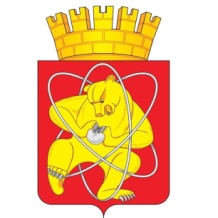 Муниципальное образование «Закрытое административно – территориальное образование Железногорск Красноярского края»СОВЕТ ДЕПУТАТОВ  ЗАТО  г. ЖЕЛЕЗНОГОРСК РЕШЕНИЕ____ ___________ 2018 г.                                                                   		             _______г. ЖелезногорскОб отчете Главы закрытого административно-территориального образования город ЖелезногорскРассмотрев и обсудив представленный отчет Главы закрытого административно-территориального образования город Железногорск о результатах его деятельности, деятельности Администрации ЗАТО г. Железногорск за 2017 год, в том числе о решении вопросов, поставленных Советом депутатов ЗАТО г. Железногорск, в соответствии с пунктом 14 части 1 статьи 28 Устава ЗАТО Железногорск, на основании решения Совета депутатов ЗАТО г. Железногорск от 26.04.2018 № 33-137Р «Об утверждении Положения о ежегодном отчете Главы ЗАТО г. Железногорск о результатах его деятельности, деятельности Администрации ЗАТО г. Железногорск, в том числе о решении вопросов, поставленных Советом депутатов ЗАТО г. Железногорск», Совет депутатовРЕШИЛ1. Утвердить отчет Главы ЗАТО г. Железногорск о результатах его деятельности, деятельности Администрации ЗАТО г. Железногорск за 2017 год, в том числе о решении вопросов, поставленных Советом депутатов ЗАТО г. Железногорск, согласно приложению к настоящему решению.2. Настоящее решение вступает в силу с момента его принятия.Исполняющий обязанностиПредседателя Совета депутатовЗАТО г. Железногорск                                                                  А.И. КоноваловПриложениек решению Совета депутатовЗАТО г. Железногорскот ___ __________ 2018 № _____ОТЧЕТГлавы ЗАТО г. Железногорск о результатах его деятельности, деятельности Администрации ЗАТО г. Железногорск за 2017 год, в том числе о решении вопросов, поставленных Советом депутатов ЗАТО г. Железногорск 2018 годСОДЕРЖАНИЕ:1. Об основных итогах социально-экономического развития ЗАТО Железногорск за 2017 год	32. Об исполнении полномочий Администрации по решению вопросов местного значения, установленных Уставом ЗАТО Железногорск	162.1. Работа с населением	162.2. Бюджет, управление муниципальным имуществом	182.3. Землеустройство и земельные отношения	242.4. Поддержка и развитие предпринимательства	262.5. Строительство	282.6. Обеспечение граждан жильем	312.7. Жилищно-коммунальное хозяйство	342.8. Энергосбережение и повышение энергетической эффективности	372.9. Благоустройство	372.10. Транспорт	382.11. Содержание и ремонт дорог местного значения	402.12. Лесоустроительные мероприятия и озеленение	402.13. Образование	412.14. Культура	442.15. Физическая культура и спорт	462.16. Молодежная политика, развитие гражданского общества и поддержка социальных инициатив	492.17. Режим и общественная безопасность	523. Об исполнении отдельных государственных полномочий, переданных органам местного самоуправления федеральными законами и законами Красноярского края	573.1. Деятельность административной комиссии	573.2. Социальная защита населения	593.3. Опека и попечительство	623.4. Комиссия по делам несовершеннолетних и защите их прав	644. О решении вопросов, поставленных Советом депутатов, которые направлялись в адрес Главы, Администрации	66Отчет Главы ЗАТО г. Железногорск о результатах его деятельности, деятельности Администрации ЗАТО г. Железногорск за 2017 год, в том числе о решении вопросов, поставленных Советом депутатов ЗАТО г. Железногорск подготовлен в соответствии со статьями 35, 36 Федерального закона от 06.10.2003 № 131-ФЗ «Об общих принципах организации местного самоуправления в Российской Федерации», статьями 28, 29 Устава ЗАТО Железногорск, на основании решения Совета депутатов ЗАТО г. Железногорск от 26.04.2018 № 33-137Р «Об утверждении Положения о ежегодном отчете Главы ЗАТО г. Железногорск о результатах его деятельности, деятельности Администрации ЗАТО г. Железногорск, в том числе о решении вопросов, поставленных Советом депутатов ЗАТО г. Железногорск».1. Об основных итогах социально-экономического развития ЗАТО Железногорск за 2017 годЗакрытое административно-территориальное образование Железногорск (далее - ЗАТО Железногорск) расположено в Южной части центральной Сибири, включает в себя город Железногорск, поселки Подгорный, Додоново, Новый Путь, Тартат, деревня Шивера. В соответствии с действующим законодательством Российской Федерации муниципальное образование ЗАТО Железногорск является городским округом.Федеральные законы, законы и иные нормативные правовые акты Красноярского края, а также нормативные правовые акты органов местного самоуправления действуют в отношении ЗАТО Железногорск с учетом особенностей, устанавливаемых Законом Российской Федерации от 14.07.1992 № 3297-1 «О закрытом административно-территориальном образовании».В соответствии с перечнем, утвержденным распоряжением Правительства Российской Федерации от 29.07.2014 № 1398-р, ЗАТО Железногорск относится к третьей категории моногородов – моногородов со стабильной социально-экономической ситуацией.По состоянию на 01.01.2018 на территории ЗАТО Железногорск осуществляют деятельность градообразующие предприятия: ФГУП «Горно-химический комбинат» (далее – ФГУП «ГХК»), АО «Информационные спутниковые системы» имени академика М.Ф. Решетнёва» (далее – АО «ИСС»), ФГУП «Главное военно-строительное управление № 9» (далее – ФГУП «ГВСУ № 9»). С 01.10.2017 по приказу генерального директора АО «Красмаш» от 23.05.2017 № 430 Химический завод – филиал АО «Красмаш» ликвидирован с созданием обособленного подразделения. Среднесписочная численность работников на градообразующих предприятиях по состоянию на 01.01.2018 – 14 678 человек.Оценка численности постоянного населения ЗАТО Железногорск на 01.01.2018 составила 92 851 человек, среднегодовая численность постоянного населения ЗАТО Железногорск за 2017 год составила 93 010 человек, по сравнению с 2016 годом среднегодовая численность постоянного населения сократилась на 374 человека. Среди основных факторов влияющих на сокращение численности населения ЗАТО Железногорск можно выделить:естественная убыль (за 2017 год составила 267 человек);с 2015 года впервые за последние несколько лет в ЗАТО Железногорск зафиксировано миграционное снижение населения. За 2017 год показатель составил 56 человек (2016 год – 221 человек);демографические процессы в численности трудоспособного населения (численность постоянного населения в трудоспособном возрасте в общей численности населения в 2017 году составляет 55,3 %, в 2016 году – 56,3 %);старение населения (доля населения в возрасте 65 лет и более в общей численности населения составляет 17,1 %).По состоянию на 31.12.2017 уровень регистрируемой безработицы, рассчитанный к численности трудоспособного населения в трудоспособном возрасте, составляет 0,8 %. В органах службы занятости г. Железногорска по состоянию на 31.12.2017 официально зарегистрировано 410 безработных граждан, что на 70 человек меньше, чем на 31.12.2016.Среднемесячная заработная плата по ЗАТО Железногорск (без учета организаций малого бизнеса) в 2017 году составила 45 803,9 рубля (2016 год – 42 679,5 рублей), что на 11,9 % выше аналогичного показателя в целом по Красноярскому краю. При этом средняя заработная плата на муниципальных предприятиях в 2017 году составила 27 876,5 рублей (2016 год – 25 947,5 рублей), в бюджетной сфере – 26 783,3 рубля (2016 год – 25 598,5 рублей).Рост среднемесячной заработной платы (без учета организаций малого бизнеса) в 2017 году к уровню 2016 года на 7,3 % обусловлен:- ростом среднемесячной заработной платы на градообразующих предприятиях города (ФГУП «ГХК», АО «ИСС», ФГУП «ГВСУ № 9»), которая составила в 2017 году 55 174,8 рубля (2016 год – 52 995,6 рублей, рост к 2016 году на 4,1%);- ростом среднемесячной заработной платы в бюджетной сфере, в рамках проводимой в Красноярском крае работы по выполнению майских Указов Президента Российской Федерации по повышению заработной платы педагогических работников учреждений дополнительного образования, а также основного и административно-управленческого персонала учреждений культуры.Объем отгруженных товаров собственного производства, выполненных работ и услуг собственными силами организаций по хозяйственным видам деятельности (без субъектов малого предпринимательства) составил в 2017 году 47,1 млрд. рублей или 104 % в действующих ценах к уровню 2016 года. Градообразующие предприятия обеспечивают 75 % всего объема отгрузки по ЗАТО Железногорск.Объем инвестиций в основной капитал за счет всех источников финансирования (без субъектов малого предпринимательства) за 2017 год составил 11,6 млрд. рублей против 4,6 млрд. рублей в 2016 году, темп роста в действующих ценах к уровню 2016 года составил 252,1 %, в сопоставимых ценах – 246,5 %. Инвестиционная деятельность на территории ЗАТО Железногорск характеризуется главным образом деятельностью крупных градообразующих предприятий ФГУП «ГХК» и АО «ИСС» в рамках федеральных целевых программ развития ядерной и космической отрасли, на их долю приходится более 60 % всего объема инвестиций.Ежегодно, с 2008 года во исполнение Указа Президента Российской Федерации от 28.04.2008 № 607 «Об оценке эффективности деятельности органов местного самоуправления городских округов и муниципальных районов» готовится доклад Главы администрации городского округа о достигнутых значениях показателей для оценки эффективности деятельности органов местного самоуправления.По результатам оценки эффективности деятельности органов местного самоуправления городских округов и муниципальных районов Красноярского края за 2016 год ЗАТО Железногорск стал вторым в рейтинге городских округов края по комплексной оценке эффективности и получил грант в размере 3,1 млн. рублей. Средства гранта направлены на совершенствование материальной базы загородных оздоровительных лагерей (текущий ремонт в МАУ ДО ДООЦ «Взлет», работы по ограждению территории МАУ ДО ДООЦ «Горный»).В настоящее время в ЗАТО Железногорск действует Комплексная программа социально-экономического развития муниципального образования “Закрытое административно-территориальное образование Железногорск” до 2020 года, утвержденная решением Совета депутатов ЗАТО г. Железногорск от 30.10.2012 № 30-171Р (далее – Комплексная программа).В целях формирования перспективы социально-экономического развития ЗАТО Железногорск в 2017 году Администрацией ЗАТО г. Железногорск были сделаны следующие шаги:В целях реализации статьи 13 Федерального закона от 28.06.2014 № 172-ФЗ «О стратегическом планировании в Российской Федерации» в 2017 году проведено общественное обсуждение проекта Стратегии социально-экономического развития ЗАТО Железногорск до 2030 года (далее – Стратегия).По результатам общественного обсуждения проекта Стратегии, предложений и замечаний к проекту Стратегии социально-экономического развития ЗАТО Железногорск до 2030 года не поступило.В октябре 2017 года проект Стратегии, прошедший общественное обсуждение, направлен в министерство экономического развития и инвестиционной политики Красноярского края на согласование.В соответствии с требованиями части 3.2 статьи 47 Федерального закона от 28.06.2017 № 172-ФЗ «О стратегическом планировании в Российской Федерации» до 01.01.2019 необходимо:- пройти согласование проекта Стратегии с исполнительными органами государственной власти Красноярского края в порядке, установленном Правительством Красноярского края, и Государственной корпорацией по атомной энергии «Росатом» в соответствии с постановлением Правительства Российской Федерации от 09.08.2017 № 953 «Об утверждении Правил согласования органами местного самоуправления закрытого административно-территориального образования проектов стратегии социально-экономического развития закрытого административно-территориального образования и плана мероприятий по реализации стратегии социально-экономического развития закрытого административно-территориального образования, генерального плана закрытого административно-территориального образования, проектов планировки территории, подготовленных на основе генерального плана закрытого административно-территориального образования, резервирования земель в границах закрытого административно-территориального образования для муниципальных нужд»;- провести публичные слушания проекта Стратегии в соответствии со статьей 28 Федерального закона от 06.10.2003 № 131-ФЗ «Об общих принципах организации местного самоуправления в Российской Федерации» и статьей 18 Устава ЗАТО Железногорск;- утвердить (одобрить) проект Стратегии на сессии Совета депутатов ЗАТО г. Железногорск;- разработать проект плана мероприятий по реализации стратегии социально-экономического развития ЗАТО Железногорск (далее – План мероприятий);- одобрить проект Плана мероприятий на заседании комиссии по вопросам социально-экономического развития ЗАТО Железногорск;- в случае необходимости пройти процедуру согласования проекта Плана мероприятий с исполнительными органами государственной власти Красноярского края;- пройти согласование проекта Плана мероприятий Государственной корпорацией по атомной энергии «Росатом» в соответствии с постановлением Правительства Российской Федерации от 09.08.2017 № 953;- утвердить проект Плана мероприятий на сессии Совета депутатов ЗАТО г. Железногорск.В рамках реализации одного из основных направлений стратегического развития Российской Федерации до 2018 года и на период до 2025 года по направлению «Моногорода» протоколом Совета при Президенте Российской Федерации по стратегическому развитию и приоритетным проектам № 11 от 30.11.2016 утвержден паспорт приоритетной программы «Комплексное развитие моногородов» (далее – Приоритетная программа), ключевой целью которой является диверсификация экономики моногородов, осуществляемая путем привлечения инвестиций и создания новых рабочих мест, не связанных с деятельностью градообразующих предприятий.В рамках Приоритетной программы Российской Федерации в конце 2016 года Администрацией ЗАТО г. Железногорск разработан проект паспорта программы «Комплексное развитие моногорода ЗАТО Железногорск».Программа «Комплексное развитие моногорода ЗАТО Железногорск» до 2025 года (с первоочередными проектами и мероприятиями 
на 2017-2018 годы) утверждена министром экономического развития и инвестиционной политики Красноярского края, председателем рабочей группы (регионального проектного офиса) по подготовке предложений по реализации в Красноярском крае приоритетной программы Российской Федерации «Комплексное развитие моногородов», куратором по направлению стратегического развития Российской Федерации «Моногорода» (протокол № 4 от 28.04.2017).На уровне субъекта Российской Федерации Программа «Комплексное развитие моногородов Красноярского края» до 2025 года (с первоочередными проектами и мероприятиями на 2018-2020 годы) утверждена временно исполняющим обязанности Губернатора Красноярского края 07.02.2018.В 2017 году управленческая команда от ЗАТО Железногорск по управлению проектами развития прошла обучения на базе Российской академии народного хозяйства и государственной службы при Президенте РФ.В рамках программы развития моногорода ЗАТО Железногорск в 2017 году реализованы:- Пять проектов по благоустройству территории, предложенные Фонду развития моногородов к реализации муниципальным образованием в рамках Программы повышения качества среды на 2017 год, так называемые мероприятия «Пять шагов благоустройства»:По оценке результатов реализации данных проектов экспертами КБ «Стрелка» (заключение от 26.02.2018) суммарная оценка проектов составила 48 баллов, при утвержденном плановом значении – 38 баллов.- Завершен ремонт проезжей части центральной (основной) улицы моногорода – улицы Ленина, протяженностью 3,805 км. Стоимость реализации – 46 476,9 тыс. рублей, в том числе: краевой бюджет – 13 703,2 тыс. рублей, местный бюджет – 32 773,7 тыс. рублей.- Выполнен капитальный ремонт женской консультации и ремонт зоны регистрации центральной поликлиники ФГБУЗ КБ № 51 ФМБА России. Финансовое обеспечение: средства учреждения здравоохранения (платные услуги) в размере 4 633,5 тыс. рублей.Кроме этого:- Предоставлена квота и заключено соглашение на целевой прием 1 студента по медицинской специальности в ФГБОУ ВО «КрасГМУ им. проф. В.Ф. Войно-Ясенецкого» Минздрава России.- Получен 1 автомобиль скорой помощи класса В (в соответствии с распоряжением Правительства Российской Федерации № 2543-р от 17.11.17).Велась работа по созданию территории опережающего социально-экономического развития в ЗАТО г. Железногорск (далее – ТОСЭР). Еще в декабре 2016 года был подготовлен проект постановления Правительства Российской Федерации «О создании территории опережающего социально-экономического развития «Железногорск».В результате совместной работы Правительства Красноярского края, Администрации ЗАТО г. Железногорск и Государственной корпорации «Росатом» в течение 2017 года были получены положительные заключения Министерства экономического развития Российской Федерации и Министерства финансов Российской Федерации на проект постановления Правительства Российской Федерации о создании ТОСЭР в ЗАТО г. Железногорск Красноярского края.На этапе отработки проекта постановления Правительства Российской Федерации с Министерством юстиции Российской Федерации открылась правовая коллизия (законодательное ограничение), препятствующая созданию ТОСЭР в ЗАТО Железногорск. Согласно Федеральному закону от 29.12.2014 № 473-ФЗ ТОСЭР, в первую очередь, могут быть созданы в субъектах Российской Федерации Дальневосточного федерального округа, в монопрофильных муниципальных образованиях (моногородах) с наиболее сложным социально-экономическим положением, в закрытых административно-территориальных образованиях. Для всех остальных территорий возможность создания ТОСЭР предусмотрена после марта 2018 года. Для моногородов предусмотрен особый порядок создания ТОСЭР, и при его разработке не было учтено, что семь «атомных» ЗАТО являются одновременно и моногородами, в том числе и ЗАТО Железногорск.5 декабря 2017 года Федеральным законом № 371-ФЗ внесены изменения и дополнения в статью 3 Федерального закона от 29.12.2014 № 473-ФЗ «О территориях опережающего социально-экономического развития в Российской Федерации», позволяющие создавать территории опережающего социально-экономического развития на территориях закрытых административно-территориальных образований, в том числе на территориях закрытых административно-территориальных образований, которые являются монопрофильными муниципальными образованиями Российской Федерации (моногородами), включенными в перечень, утверждаемый Правительством Российской Федерации.6 февраля 2018 года постановлением Правительства Российской Федерации № 114 создана территория опережающего социально-экономического развития «Железногорск» (ТОСЭР «Железногорск»), определены границы созданной ТОСЭР (по границам земельных участков площадки «Промышленный парк»), а также виды экономической деятельности, при осуществлении которых действует особый правовой режим осуществления предпринимательской деятельности резидентами ТОСЭР.В целях осуществления функций по управлению атомными ТОСЭР, созданными по линии Министерства экономического развития Российской Федерации, в соответствии с постановлением Правительства Российской Федерации от 31.01.2017 № 119 «Об управляющей компании, осуществляющей функции по управлению территориями опережающего социально-экономического развития, созданными на территориях закрытых административно-территориальных образований (за исключением Дальневосточного федерального округа), в которых расположены объекты Государственной корпорации по атомной энергии "Росатом"» определена Федеральная управляющая компания – АО "Атом-ТОР", деятельность которой будет осуществляться в соответствии с Федеральным законом от 29.12.2014 № 473-ФЗ. Обсуждаются механизмы создания и принципы управления имуществом региональной управляющей компании.В соответствии с принятым в октябре 2016 года постановлением Правительства Российской Федерации № 1050 «Об организации проектной деятельности в Российской Федерации», на основании распоряжения Губернатора Красноярского края от 16.11.2016 № 606-рг «Об организации проектной деятельности в органах исполнительной власти Красноярского края» и утвержденных Губернатором Красноярского края 31 марта 2017 года приоритетных направлений и приоритетных проектов и программ Красноярского края органами местного самоуправления ЗАТО Железногорск разработан приоритетный проект Красноярского края «Железногорск – территория новых знаний и инноваций» (2017-2020).Проект направлен на улучшение инвестиционного климата и социально-экономических условий развития ЗАТО Железногорск, обеспечивающих высокий уровень жизни населения и устойчивый темп экономического роста, предполагающий интенсивное использование новых технологий, реиндустриализацию экономики, создание новых образовательных инженерных программ, обеспечивающих подготовку кадров, генерацию, распространение и использование новых знаний, новый подход к развитию территории со стороны Госкорпораций.Паспорт и сводный план приоритетного проекта Красноярского края «Железногорск – территория новых знаний и инноваций» утверждены 19.05.2017 на заседании Президиума Совета при Губернаторе Красноярского края по стратегическому развитию и приоритетным проектам.Особое внимание в рамках реализации проекта уделено развитию в ЗАТО Железногорск технологического предпринимательства. Помимо создания территории опережающего социально-экономического развития с благоприятными налоговыми и таможенными условиями для компаний-резидентов, на площадке Промышленного парка в г. Железногорске для оказания инжиниринговых услуг технологическим предпринимателям в 2017 году начал работать региональный инжиниринговый центр «Полимерные композиционные материалы и технологии». Обеспечено оказание инжиниринговых услуг для субъектов малого и среднего предпринимательства.В рамках проекта планируется ряд мероприятий по развитию городской среды, в том числе реконструкция энергетической инфраструктуры, ремонт основных городских автомобильных дорог, а также другие мероприятия.С 2014 года бюджет полностью формируется и исполняется в «программном» формате с классификацией расходов по:- муниципальным программам;- непрограммным направлениям деятельности.В 2017 году в ЗАТО Железногорск действовало 15 муниципальных программ. Объем финансирования по муниципальным программам в 2017 году составил 3 333,0 млн. рублей (порядка 95,4 % расходной части бюджета), из них 1 452,4 млн. рублей (43,6 %) – средства краевого и федерального бюджетов, привлеченные на реализацию мероприятий программ.В апреле 2018 года в соответствии с постановлением Администрации ЗАТО г. Железногорск от 15.04.2015 № 611 «Об утверждении Порядка проведения оценки эффективности реализации муниципальных программ ЗАТО Железногорск» проведена оценка эффективности реализации муниципальных программ в 2017 году.Основное внимание при оценке эффективности программ уделяется оценке достижения поставленных в ней целей и задач. Для этого в программах устанавливаются целевые показатели и показатели результативности, которые отражают изменения социальной и (или) экономической среды, на которую направлено действие мероприятий программы.Перечень муниципальных программ и результаты оценки эффективности реализации муниципальных программ в 2017 году приведены в таблице 1:Таблица 1Оценка эффективности реализации муниципальных программ в 2017 году* низкий процент исполнения муниципальной программы «Безопасный город» связан с невыполнением мероприятия программы по разработке проекта «Безопасный город Железногорск – дети» в сумме 10,0 млн. рублей. При этом неисполнение одного из 19 показателей результативности муниципальной программы, а именно: «Разработка проекта по созданию сегмента аппаратно-программного комплекса "Безопасный город Железногорск - дети" в части обеспечения безопасности детских учреждений», не повлияло на оценку эффективности реализации муниципальной программы в целом.В целом, по результатам проведенной оценки эффективности реализации муниципальных программ в 2017 году, все 15 муниципальных программ соответствуют эффективному уровню реализации программ.2. Об исполнении полномочий Администрации по решению вопросов местного значения, установленных Уставом ЗАТО ЖелезногорскВопросы непосредственного обеспечения жизнедеятельности населения ЗАТО Железногорск определены Федеральным законом от 06.10.2003 № 131-ФЗ «Об общих принципах организации местного самоуправления в Российской Федерации» и Уставом ЗАТО Железногорск.2.1. Работа с населениемРабота с обращениями граждан остается одним из приоритетных направлений в деятельности Администрации ЗАТО г. Железногорск, для реализации которого создаются все необходимые условия – прием и регистрация всех видов обращений, личный прием граждан, обращение граждан в форме электронного документа через рубрику «Приемная» на официальном сайте муниципального образования ЗАТО Железногорск.Всего в 2017 году в общественную приемную поступило 2 342 обращения (в 2016 году – 2 317 обращений), из них 1 919 обращений в письменном виде и 423 обращения граждан на личных приемах у Главы ЗАТО, Главы администрации и его заместителей, а также уполномоченными лицами в рамках проекта «Дни специалиста» в общественной приемной. Среди обращений, поступивших в общественную приемную, 119 обращений поступило из Администрации Губернатора Красноярского края и Правительства Красноярского края, 85 обращений – из Администрации Президента Российской Федерации.Глава администрации ЗАТО г. Железногорск в 2017 году принял 67 человек на приеме по личным вопросам.К заместителям Главы администрации ЗАТО г. Железногорск на личном приеме обратились 111 человек.Анализ характера письменных обращений граждан показывает, что наиболее востребованными для горожан являются вопросы:работы органов внутренних дел и режима ЗАТО, в том числе получения разрешений на совершение сделок с недвижимым имуществом и разрешений на въезд – 444 обращения (в 2016 году – 447);жилищно-коммунального хозяйства – 418 обращений (в 2016 году – 349);улучшения жилищных условий – 284 обращения (в 2016 году – 203);получения разрешений на совершение сделок с земельными участками и иные земельные вопросы – 244 обращения (в 2016 году – 332);государства, общества и политики – 149 обращений (в 2016 году – 162);социальной сферы – 140 обращений (в 2016 году – 114);благоустройства – 114 обращений (в 2016 году – 129);работы транспорта – 82 обращения (в 2016 году – 105);другие – 44 обращения (в 2016 году – 50).Основываясь на тематике обращений, поступающих в общественную приемную, продолжает работать проект «Дни специалиста». Ежемесячно в средствах массовой информации и на официальном сайте муниципального образования ЗАТО Железногорск размещается график консультаций специалистов по актуальным вопросам. В 2017 году консультацию получили 166 посетителей общественной приемной.Также в общественной приемной организован прием граждан представителем Уполномоченного по правам человека в Красноярском крае по ЗАТО г. Железногорск, представителем Уполномоченного по правам ребёнка в Красноярском крае по ЗАТО г. Железногорск.В 2017 году было проведено:40 сходов в поселках ЗАТО Железногорск. На сходах решались вопросы транспорта, обеспечения теплом, выделения сенокосных угодий, благоустройства поселков, выпаса скота и другие;15 выездных приемов по начислению пенсий, субсидий, приватизации земельных участков, по прописке в ЗАТО;15 консультационных встреч в Совете ветеранов;13 встреч с общественными организациями (общества инвалидов, ветеранов боевых действий, «Союз-Чернобыль»).Согласно статистике официальный сайт муниципального образования ЗАТО Железногорск за 12 месяцев 2017 года посетили 117 133 пользователя (в 2016 году – 98 667).На официальном сайте пользователи 37 309 раз обращались к разделу «web-камеры», 22 903 раза осуществляли поиск в разделе «Документы», 21 302 раза – в разделе «Безопасность», где размещена информация об оформлении пропусков и согласовании сделок по земле и недвижимости на территории ЗАТО. 10 341 раз изучали документы в разделе «Земля», 7 314 – информацию в разделе «КУМИ».В 2017 году на официальном сайте муниципального образования ЗАТО Железногорск опубликовано около 3 000 официальных документов. Специалисты отдела общественных связей Администрации ЗАТО г. Железногорск подготовили и разместили на сайте 864 пресс-релиза о событиях в городе и поселках.2.2. Бюджет, управление муниципальным имуществомРешением Совета депутатов ЗАТО г. Железногорск от 15.12.2016 
№ 15-66Р «О бюджете ЗАТО Железногорск на 2017 год и плановый период 2018-2019 годов» на 2017 год в первоначальной редакции утверждены основные параметры: доходы – 3 342,2 млн. рублей, расходы – 3 435,2 млн. рублей, дефицит – 93 млн. рублей. В течение года параметры бюджета уточнялись 5 раз, в редакции Решения Совета депутатов от 14 декабря 2017 года № 26-103Р сформированы следующие параметры бюджета: доходы в сумме 3 567,3 млн. рублей, расходы – 3 633,8 млн. рублей, дефицит – 66,5 млн. рублей.За 2017 год увеличена плановая сумма доходов на 225,1 млн. рублей, из них 74 % за счет межбюджетных трансфертов из вышестоящего бюджета.Итоги исполнения бюджета города за 2017 год составили:- доходы – 3 518,4 млн. рублей, или на 99 процентов к плановым показателям.- расходы – 3 493,9 млн. рублей, бюджетные назначения выполнены на 96 процентов.Бюджет исполнен с профицитом в объеме 24,5 млн. рублей.Основные параметры бюджета на 2017 год изложены в таблице 2:Таблица 2Основные параметры бюджета ЗАТО Железногорск на 2017 годмлн. руб.На конец года остатки на счете бюджета сформировались в размере 69,6 млн. рублей, в результате неисполнения в основном следующих расходных обязательств:- 32,7 млн. рублей – капитальный ремонт зданий общеобразовательных организаций, в части замены окон;- 10,0 млн. рублей – разработка проекта «Безопасный город Железногорск – дети»;- 9,0 млн. рублей – подпрограммы «Управление объектами Муниципальной казны ЗАТО Железногорск» муниципальной программы «Управление муниципальным имуществом ЗАТО Железногорск».В отчетном году обеспечена устойчивость бюджета и безусловное исполнение принятых обязательств, а также бесперебойное финансирование всех первоочередных расходов: заработной платы, мер социальной поддержки, коммунальных услуг.Поступление налоговых и неналоговых доходов по сравнению с прошлым годом увеличилось на 25,6 млн. рублей (на 2,6 %) и составило 1 013,2 млн. рублей. Исполнение от утвержденного плана на 2017 год составило 100 %. Их доля в общем объеме доходов бюджета муниципального образования в 2017 году составила 29 %.Основной доходный источник бюджета – налог на доходы физических лиц исполнен в размере 733 млн. рублей (рост к предыдущему году – 2,6 %).Доходы от использования и продажи муниципального имущества поступили в объеме 130 млн. рублей (снижение на 3 % к 2016 году).По сравнению с 2016 годом объем безвозмездных поступлений из бюджетов других уровней сократился на 389,6 млн. рублей и составил 2 505,3 млн. рублей или 77 % от общей суммы доходов бюджета. Данная динамика обусловлена сокращением объемов межбюджетных трансфертов, связанных с исполнением государственных полномочий в части реализации мер дополнительной поддержки населения, направленных на соблюдение размера вносимой гражданами платы за коммунальные услуги. Дотации поступили в объеме 1 009,7 млн. рублей.По сравнению с 2016 годом объем субсидий из краевого бюджета на решение вопросов местного значения увеличился на 62 % и составил 238,6 млн. рублей.Недоимка по платежам в бюджет ЗАТО Железногорск по состоянию на 01.01.2018 выросла на 14 % и составила 129 млн. рублей, в том числе 62 % задолженности приходится на арендные платежи за земельные участки и муниципальное имущество, 26 % – задолженность по налоговым платежам.Бюджет ЗАТО Железногорск за 2017 год продолжает тенденцию социальной направленности – на финансирование отраслей социальной сферы направлено 2 407,8 млн. рублей, что составляет 68,9 % от общей суммы расходов (из них: на образование – 52,8 %, на культуру – 8,9 %, на физическую культуру и спорт – 2,5 %, на социальную политику – 4,7 %).Объем расходов капитального характера, в том числе на приобретение автобусов, капитальный ремонт и строительство составил 173 млн. рублей.Муниципальные долговые обязательства на 01.01.2018 отсутствуют.Муниципальными заказчиками ЗАТО Железногорск в 2017 году было проведено:1. По Федеральному закону от 05.04.2013 № 44-ФЗ «О контрактной системе в сфере закупок товаров, работ, услуг для обеспечения государственных и муниципальных нужд» всего 7 378 закупок товаров, работ, услуг для муниципальных нужд ЗАТО Железногорск.По итогам осуществления закупок товаров, работ, услуг заключено 7 330 муниципальных контрактов на общую сумму 1 040,0 млн. рублей. Сумма экономии по результатам торгов составила 140,4 млн. рублей.2. По Федеральному закону от 18.07.2011 № 223-ФЗ «О закупках товаров, работ, услуг отдельными видами юридических лиц» всего 1 263 закупки товаров, работ, услуг для муниципальных нужд ЗАТО Железногорск.По итогам осуществления закупок товаров, работ, услуг были заключены 1 263 муниципальных контракта на общую сумму 153,0 млн. рублей. Сумма экономии по результатам торгов составила 137,8 тыс. рублей.Кроме того, в 2017 году было проведено:- 16 открытых конкурсов по отбору управляющих организаций для управления многоквартирными домами;- 1 аукцион по продаже права на заключение договора купли-продажи лесных насаждений в соответствии с частью 2 статьи 29.1 Лесного Кодекса РФ.По состоянию на 31.12.2017 года в Реестр муниципальной собственности ЗАТО Железногорск внесена 91 муниципальная организация – балансодержатели муниципального имущества, из них:- 9 муниципальных предприятий;- 27 учреждений дошкольного образования;- 14 учреждений общего образования;- 13 учреждений дополнительного образования;- 8 учреждений культуры;- 15 иных учреждений;- 5 юридических лиц, относящихся к органам местного самоуправления.В Реестре муниципальной собственности ЗАТО Железногорск по состоянию на 31.12.2017 года учитывается 50 243 объекта балансовой стоимостью 13 333,0 млн. рублей, в том числе:- 4 896 объектов недвижимости балансовой стоимостью 6 803,6 млн. рублей;- 43 899 единиц движимого имущества балансовой стоимостью 1 861,0 млн. рублей;- 588 единиц автотранспортных средств балансовой стоимостью 567,0 млн. рублей;- 860 земельных участков кадастровой стоимостью 4 101,4 млн. руб.В отчетном году:- подготовлено 330 постановлений по закреплению, списанию и передаче муниципального имущества;- подготовлены документы и зарегистрировано право муниципальной собственности на 163 объекта недвижимости;- подготовлены необходимые документы и зарегистрировано право муниципальной собственности на 63 земельных участка;- проведена паспортизация 121 объекта недвижимости Муниципальной казны ЗАТО Железногорск с постановкой на кадастровый учет.В области создания, реорганизации, ликвидации муниципальных предприятий и учреждений, изменения типа учреждений, а также оформления новых редакций уставов и внесения изменений в уставы предприятий и учреждений в 2017 году подготовлено 125 постановлений, в том числе:- осуществлена процедура реорганизации части детских дошкольных учреждений в форме их присоединения к другим, а именно: МБДОУ № 19 «Светлана» и МБДОУ № 20 «Солнышко» к МБДОУ № 37 «Фиалка», МБДОУ №32 «Голубок» и МБДОУ № 33 «Золотой петушок» к МБДОУ № 31 «Колокольчик», МБДОУ № 53 «Аленушка» к МБДОУ № 45 «Малыш»;- подготовлены, согласованы, утверждены и зарегистрированы в ИФНС 5 новых редакций уставов и 61 изменение в уставы муниципальных учреждений.По состоянию на 31.12.2017 в реестре муниципальной собственности числится 77 муниципальных учреждений, в том числе:- казенные учреждения – 12 учреждений (в 2016 году – 12 учреждений);- бюджетные учреждения – 57 учреждений (в 2016 году – 62 учреждения);- автономные учреждения – 8 учреждений (в 2016 году – 8 учреждений).В целях организации контроля за деятельностью муниципальных предприятий и использованием муниципального имущества проведена организационно-техническая работа по подготовке и проведению заседаний балансовой комиссии по итогам деятельности 9 муниципальных предприятий за 2016 год и 2 муниципальных предприятий за 9 месяцев 2017 года, а также по согласованию сделок муниципальных предприятий (подготовлено 44 постановления).В области приватизации муниципального имущества были разработаны и утверждены на сессии Совета депутатов ЗАТО г. Железногорск изменения в Прогнозный план (программу) приватизации муниципального имущества на 2017 год, Прогнозный план (программа) приватизации муниципального имущества на 2018 год.В 2017 году Комиссией по приватизации разработаны и согласованы 16 планов приватизации на 17 объектов муниципального имущества.Конкурсной (аукционной) комиссией были проведены 10 торгов 
(1 – продажа посредством публичного предложения, 9 – аукционов).Всего за 2017 год подписано 14 договоров купли-продажи муниципального имущества, в том числе 4 договора заключены субъектами малого и среднего предпринимательства в рамках реализации преимущественного права на приобретение арендуемого имущества. Общая сумма заключенных договоров 13,3 млн. рублей, в том числе субъектами малого и среднего предпринимательства – 5,6 млн. рублей, общая площадь приватизированных объектов – 12 162,4 кв. м, в том числе субъектами малого и среднего предпринимательства – 483,9 кв. м.По состоянию на 01.01.2018 года действуют 286 договоров аренды (2016 год – 310) и 38 договоров безвозмездного пользования муниципальным имуществом, входящим в состав Муниципальной казны ЗАТО Железногорск (2016 год – 40). Арендуемая площадь, включая площадь сооружений (автостоянка, площадь благоустройства территорий) составляет 47 420,7 кв. м (2016 год – 55 266,3 кв. м). Площадь, занимаемая по договорам безвозмездного пользования, составляет 35 897,3 кв. м (2016 год – 36 357,4 кв. м).В 2017 году заключено 147 договоров аренды и договоров безвозмездного пользования муниципальным имуществом, входящим в состав Муниципальной казны ЗАТО Железногорск, в том числе:- 8 договоров – по результатам торгов (аукциона) на право заключения договора аренды;- 5 договоров безвозмездного пользования;- 50 договоров сроком до 30 дней;- 66 договоров на основании муниципальной преференции;- 3 договора заключено на новый срок и 15 договоров заключено без проведения торгов в соответствии со статьей 17.1 Федерального закона от 26.07.2006 № 135-ФЗ «О защите конкуренции».Расторгнут 171 договор аренды (безвозмездного пользования), в том числе:- 99 договоров – по соглашению сторон, из них 4 в связи с реализацией преимущественного права на приобретение арендуемого имущества;- 4 – в судебном порядке;- 67 договоров прекращено по истечении срока действия, из них 46 договоров, заключено сроком до 30 дней;- 1 договор исключен из перечня, в связи с передачей объекта из муниципальной собственности в собственность Российской Федерации.За 2017 год проведено 100 проверок по соблюдению арендаторами условий заключенных договоров аренды и безвозмездного пользования с оформлением соответствующих актов проверок.В целях контроля над исполнением обязательства арендаторов по оплате аренды за 2017 год подготовлены и направлены 55 претензий по взысканию задолженности по арендной плате по договорам аренды муниципального имущества на сумму 2,5 млн. рублей. Добровольно оплачена задолженность в сумме 1,8 млн. рублей, в том числе по ранее выставленным претензиям.Подготовлено и направлено 18 претензий по взысканию задолженности по возмещению затрат арендодателя/ссудодателя по договорам аренды/ссуды муниципального имущества на сумму 0,97 млн. рублей. Добровольно оплачена задолженность в сумме 0,55 млн. рублей, в том числе по ранее выставленным претензиям.Подготовлены и направлены в суд документы по 32 договорам аренды муниципального имущества с требованиями погашения задолженности в размере 1,5 млн. рублей и расторжения договоров.В 2017 году из федеральной собственности приняты электрические сети 6 кВ, обслуживающие п. Подгорный ЗАТО Железногорск – всего 25 объектов.Из муниципальной собственности ЗАТО Железногорск в собственность Российской Федерации передано 3 объекта недвижимого имущества.Завершена работа по передаче инженерных сетей спортивного комплекса «Факел» в государственную собственность Красноярского края.По состоянию на 31.12.2017 в Реестре бесхозяйного имущества учитывается 125 объектов. По 18 бесхозяйным объектам недвижимости было зарегистрировано право муниципальной собственности.На 2017 год план по доходам бюджета от использования муниципального имущества, администратором которых является КУМИ Администрации ЗАТО г. Железногорск, установлен в размере 61,5 млн. рублей (2016 год – 69,3 млн. рублей). План выполнен на 100,8 %, получено доходов в сумме 62,0 млн. рублей (2016 год – 70,1 млн. рублей), в том числе:- доходов от реализации муниципального имущества (приватизация) – 27,0 млн. рублей (2016 год – 30,8 млн. рублей);- доходов от сдачи в аренду муниципального имущества – 31,6 млн. рублей (2016 год – 34,4 млн. рублей);- доходов от перечисления части прибыли, остающейся от уплаты налогов и иных платежей муниципальных унитарных предприятий – 0,3 млн. рублей (2016 год – 4,4 млн. рублей);- доходов, поступающих в порядке возмещения расходов, понесенных в связи с эксплуатацией имущества – 2,7 млн. рублей. (2016 год – доходы не поступали);- прочие поступления от денежных взысканий (штрафов) – 0,4 млн. рублей (в 2016 году – доход учитывался в составе арендной платы).2.3. Землеустройство и земельные отношенияВ 2017 году на основании проведенной работы в ЗАТО Железногорск вовлечено в оборот 377 га земель, в том числе 193 га для целей строительства. Общий объем поступлений в местный бюджет по арендной плате за земли различных категорий составил 59,9 млн. рублей (при плане 59,3 млн. рублей).В 2017 году организовано и проведено 23 аукциона в отношении 37 земельных участков по продаже прав на заключение договоров аренды для индивидуального жилищного строительства, сельскохозяйственного использования, строительства промышленных объектов. В местный бюджет от проведения аукционов в 2017 году поступило порядка 1,0 млн. рублей.Рост арендных поступлений связан в том числе с активной претензионно-исковой работой. Так, в 2017 году в адрес арендаторов земельных участков направлено претензий и судебных исков на сумму более 23 млн. рублей. Добровольно должниками уплачено 4,5 млн. рублей, решениями судов в 2017 году взыскано порядка 14 млн. рублей.В рамках муниципального земельного контроля, проводимого на территории ЗАТО Железногорск, выявлены нарушения требований земельного законодательства, наложены административные штрафы на общую сумму 140,0 тыс. рублей.Управлением градостроительства Администрации ЗАТО г. Железногорск за 2017 год:- проведено 41 заседание архитектурно-планировочной комиссии;- подготовлено и утверждено 87 градостроительных планов;- принято и рассмотрено 1 102 заявления и письма от физических и юридических лиц, в том числе:о выдаче разрешений на строительство – 129 (выдано 110 разрешений);о выдаче разрешений на ввод объектов в эксплуатацию – 18 (выдано 15 разрешений);о выдаче уведомлений о нарушениях градостроительного законодательства – 4.- проведено 12 совещаний рабочей группы по завершению строительства многоквартирного жилого дома 18Г на пр-кте Ленинградский и по поручению Губернатора Красноярского края разработана дорожная карта по завершению строительства 1 этапа жилого дома 
по пр-кту Ленинградский, 18Г;- сдано в эксплуатацию 52 индивидуальных жилых дома и 1 общежитие, общей площадью 13,1 тыс. кв. м.;- введено в эксплуатацию 11 объектов гражданского назначения, общей площадью 13,1 тыс. кв. м.;- введен в эксплуатацию 1 объект производственного назначения (АЗС);- рассмотрено 68 обращений юридических и физических лиц по вопросам размещения, эксплуатации и демонтажа наружной рекламы;- выдано 27 предписаний о демонтаже рекламных конструкций, установленных и эксплуатируемых без требуемого законодательством разрешения;- демонтирована 131 рекламная конструкция;- проведена работа по возмещению средств бюджета ЗАТО Железногорск, потраченных на демонтаж, хранение, уничтожение рекламных конструкций, а именно:направлены уведомления владельцам рекламных конструкций об обязанности возместить Администрации ЗАТО г. Железногорск понесенные расходы (на 21 рекламную конструкцию);направлены документы для обращения в суд о принудительном возмещении понесенных расходов (на 3 владельцев).- проведена работа по привлечению владельцев рекламных конструкций, установленных без разрешения, к административной ответственности:направлено 24 документа в МУ МВД России по ЗАТО Железногорск;направлено 7 документов в административную комиссию ЗАТО Железногорск;направлено 6 документов в прокуратуру ЗАТО Железногорск.2.4. Поддержка и развитие предпринимательстваПо данным, содержащимся в Едином реестре субъектов малого и среднего предпринимательства, ведение которого осуществляется Федеральной налоговой службой России, в 2017 году на территории ЗАТО Железногорск осуществляли деятельность 3 061 субъектов малого и среднего предпринимательства, из них:- индивидуальных предпринимателей – 1 866; - организаций малого бизнеса (юридических лиц), включая микропредприятия – 1 191;- средних организаций – 4.Доля среднесписочной численности работников малых и средних предприятий в среднесписочной численности работников всех предприятий и организаций ЗАТО Железногорск составила в 2017 году – 21,6 % (2016 год – 20,5 %).За период 2017 года в рамках муниципальной программы «Развитие инвестиционной, инновационной деятельности, малого и среднего предпринимательства на территории ЗАТО Железногорск» (далее – муниципальная программа) осуществлялось решение ряда задач, направленных на создание условий для развития субъектов малого и среднего предпринимательства посредством реализации мероприятий подпрограммы «Оказание финансовой поддержки субъектам малого и (или) среднего предпринимательства, осуществляющим приоритетные виды деятельности» и реализации двух отдельных мероприятий муниципальной программы: 1. Оказание имущественной поддержки субъектам малого и среднего предпринимательства и организациям, образующим инфраструктуру поддержки субъектов малого и среднего предпринимательства;2. Оказание информационной поддержки субъектам малого и среднего предпринимательства.На реализацию муниципальной программы в 2017 году были предусмотрены расходы в сумме 1 900,0 тыс. рублей, в том числе: - краевой бюджет – 400,0 тыс. рублей;- бюджет ЗАТО Железногорск – 1 500,0 тыс. рублей.Исполнение составило 90,9% или 1 726,4 тыс. рублей.Причиной неполного освоения средств, предусмотренных на реализацию мероприятий подпрограммы, является непредставление субъектом малого предпринимательства заявки на получение субсидии, принятие к возмещению фактически подтвержденных расходов субъектами малого предпринимательства.В результате реализации мероприятий муниципальной программы в 2017 году:- 5 субъектов малого предпринимательства ЗАТО Железногорск получили финансовую поддержку в виде субсидии.Из 5 поддержанных субъектов малого предпринимательства свою деятельность осуществляют:- в производственной сфере – 3 субъекта;- в сфере услуг – 2 субъекта;- создано 8 рабочих мест, сохранено 107 рабочих мест, привлечено дополнительных инвестиций на сумму 5,3 млн. рублей;- общее количество субъектов малого и среднего предпринимательства, пользующихся льготной арендой муниципальной собственности, по состоянию на 01.01.2018 составляет 201 субъект (2016 год – 207 субъектов);- объем льгот по аренде муниципальной собственности, предоставленных субъектам малого и среднего предпринимательства в денежном выражении (разница между рыночной и льготной арендной платой), составил 13,7 млн. рублей;- 4 субъекта малого предпринимательства реализовали свое преимущественное право на выкуп помещений, находящихся в муниципальной собственности;- 622 потенциальных и действующих субъекта малого и среднего предпринимательства получили информационную поддержку.В рамках реализации на территории ЗАТО Железногорск законодательства в сфере развития потребительского рынка в 2017 году проведено 30 ярмарок, в том числе: 21 сельскохозяйственная продовольственная ярмарки; 8 универсальных при проведении праздничных городских мероприятий; 1 специализированная («ёлочный базар»).2.5. СтроительствоПо объекту «Капитальный ремонт здания по ул. Свердлова, 32»:Выделено финансирование за счёт средств местного бюджета в сумме 4 200,00 тыс. рублей. Исполнено работ на сумму 3 965,1 тыс. рублей.Выполнен ремонт первого этажа здания.По объекту «Ремонт объектов муниципальной казны»:Выделено финансирование за счёт средств местного бюджета в сумме 2 672,7 тыс. рублей. Исполнено работ на сумму 2 564,9 тыс. рублей.Выполнен ремонт на пяти объектах: ул. Восточная 28; общежитие по ул. Ленина, 12а; ремонт помещения № 156 по ул. 60 лет ВЛКСМ, 42 (филиал детской поликлиники); текущий ремонт здания по ул. Свердлова, 7 (1-й этаж); ул. Восточная, 26а.Разработана проектно-сметная документация на продолжение капитального ремонта по ул. Свердлова, 47 (2-й этаж).По объекту «Ремонт автомобильных дорог общего пользования местного значения за счёт средств муниципального дорожного фонда»:Выделено финансирование в сумме 81 176,4 тыс. рублей, в том числе: за счёт средств местного бюджета – 67 473,2 тыс. рублей, за счёт краевого бюджета – 13 703,2 тыс. рублей. Исполнено работ на сумму 80 985,5 тыс. рублей.Выполнен ремонт шести участков автомобильных дорог общей протяженностью 9,713 км.:1) Автомобильная дорога по ул. Ленина;2) Автомобильная дорога по ул. Загородная;3) Автомобильная дорога по ул. Транзитная;4) Автомобильная дорога по ул. Красноярская;5) Автомобильные дороги по пр-ду Мира;6) Автомобильные дороги по пр-ду Юбилейный.По объекту «Ремонт ливневой канализации от колодца К792 по ул. Павлова до колодца К104 по ул. Молодёжная»:Выделено финансирование за счёт средств местного бюджета в сумме 500,0 тыс. рублей. Исполнено работ на сумму 499,2 тыс. рублей.Отремонтирован участок ливневой канализации протяженностью 23 п.м.По объекту «Строительство наружных сетей электроснабжения жилых домов № 4, 6 по пр. Мира»:Выделено финансирование за счёт средств местного бюджета в сумме 1 422,3 тыс. рублей. Исполнено работ на сумму 1 285,5 тыс. рублей.Выполнены работы по монтажу кабельной линии 146 м.п. Объект поставлен на кадастровый учет.По объекту «Строительство сетей электроснабжения для перевода электрических мощностей подстанции "Город" в энергодефицитные районы г. Железногорска»:Выделено финансирование в размере 6 027,6 тыс. рублей за счет средств местного бюджета. Исполнено работ на сумму 6 027,6 тыс. рублей Выполнена проектно-сметная документация. Получено положительное заключение Государственной экспертизы проекта.По федеральной программе «Формирование современной городской среды»:Выделено финансирование в сумме 15 391,1 тыс. рублей, в том числе: за счёт средств местного бюджета – 152,4 тыс. рублей, за счёт краевого бюджета – 15 238,7 тыс. рублей. Исполнено работ на сумму 15 391,1 тыс. рублей.На территории прилегающей к Торговому Дому "Михайлова", МБУК "Центр досуга" и МАУ ДО "ДЮСШ "Юность" (проект «Ленинградский бульвар») выполнено благоустройство территории площадью 48,7 тыс. кв. м., в частности выполнено:- ремонт пешеходных дорожек и тротуаров – 9 191 кв. м.;- замена бортового камня – 1 726 м.;- устройство ударопоглощающего покрытия на спортивных площадках;- установка малых архитектурных форм;- озеленение, восстановление и устройство газонов.По объекту «Благоустройство территории общего пользования в п. Подгорный»:Выделено финансирование в сумме 80,9 тыс. рублей за счёт средств местного бюджета. Исполнено работ на сумму 80,9 тыс. рублей.Выполнен дизайн-проект по благоустройству территории общего пользования п. Подгорный.По объекту «Капитальный ремонт зданий общеобразовательных организаций»:Выделено финансирование за счёт средств местного бюджета в сумме 37 230,0 тыс. рублей. Исполнено работ на сумму 4 489,0 тыс. рублей.Выполнены работы по замене более 1 014 кв. м. оконных блоков в двух школах (школы №№ 95, 97).По объекту «Капитальный ремонт здания МБУК МВЦ по ул. Свердлова, 68»:Выделено финансирование за счёт средств местного бюджета в сумме 5 000,0 тыс. рублей. Исполнено работ на сумму 4 796,4 тыс. рублей.Выполнено техническое обследование конструкций здания музея, пострадавшего при пожаре, разработана проектно-сметная документация на выполнение работ капитального ремонта. Проект находится на Государственной экспертизе.По объекту «Капитальный ремонт объектов МАУК ПКиО им. С.М. Кирова»:Выделено финансирование за счёт средств местного бюджета в сумме 3 729,7 тыс. рублей. Исполнено работ на сумму 3 521,1 тыс. рублей.Выполнен ремонт фасада здания Танцевально-концертного зала 
(1-я стадия). Завершены работы по ограждению парковой территории.По объекту «Капитальный ремонт здания УСЗН по ул. Андреева, 21а»:Выделено финансирование за счёт средств местного бюджета в сумме 1 631,3 тыс. рублей. Исполнено работ на сумму 1 631,3 тыс. рублей.С целью создания условий для оказания гражданам государственных и муниципальных услуг в режиме "Единое окно" выполнен ремонт помещений 1-го этажа здания УСЗН по ул. Андреева, 21а для организации единого зала приема граждан и помещения для личных дел получателей мер социальной поддержки.2.6. Обеспечение граждан жильемЖилищный фонд ЗАТО Железногорск по состоянию на 01.01.2018 составляет 2 324,0 тыс. кв. м. общей площади жилых домов. Обеспеченность населения ЗАТО Железногорск жильем составляет 25 квадратных метров на одного жителя, что значительно выше установленной нормы нуждаемости, которая составляет 14 квадратных метров общей площади жилья на человека.Однако существует высокий спрос на жилье, который обусловлен тем, что 1 460 семей, нуждающихся в улучшении жилищных условий, состоит на учете для получения жилой площади в домах муниципального жилищного фонда по договорам социального найма на начало 2018 года.В настоящее время изменились источники формирования предложений жилья и удовлетворения жилищных потребностей граждан.Одним из источников является строительство индивидуального жилья за счет собственных и заемных средств и приобретение гражданами жилых помещений в домах, построенных за счет личных средств граждан, предприятий и организаций.Для участия в реализации программы "Жилье для российской семьи" в рамках государственной программы Российской Федерации "Обеспечение доступным и комфортным жильем и коммунальными услугами граждан Российской Федерации" отобран земельный участок по адресу: Красноярский край, ЗАТО Железногорск, г. Железногорск, 
пр-кт Ленинградский, 26.На 01.01.2018 поставлены на учет 654 граждан, имеющих право приобрести жилье экономкласса.За 2017 год из муниципального жилищного фонда предоставлено:- по договорам социального найма – 4 жилых помещения общей площадью 147,7 кв. м.;- по договорам найма маневренного жилищного фонда – 2 жилых помещения общей площадью 77,2 кв. м.;- по договорам найма для детей-сирот и детей, оставшихся без попечения родителей, лиц из числа детей-сирот и детей, оставшихся без попечения родителей – 15 жилых помещений общей площадью 542,5 кв. м.В 2017 году вдове участника Великой отечественной войны выделена из федеральных средств единовременная денежная выплата на приобретение жилого помещения в собственность, в размере 1 432,332 тыс. рублей. По состоянию на 01.01.2018 в очереди находится 1 вдова участника Великой отечественной войны.Заключено 2 договора купли-продажи жилых помещений (комнаты в квартирах) общей площадью 29,4 кв. м.За 2017 год заключено 286 договоров коммерческого найма жилых помещений общей площадью 10 784,0 кв. м. и выделено 2 комнаты в общежитиях общей площадью 34,4 кв. м.Передано в собственность граждан 44 жилых помещения муниципального жилищного фонда общей площадью 2 574,1 кв. м.За долги по оплате жилищно-коммунальных услуг из муниципального жилищного фонда в судебном порядке выселена 1 семья с предоставлением жилья меньшего размера.Направлено 8 претензий должникам по взносам за выкуп жилых помещений на сумму 112,4 тыс. рублей.Задолженность по возмездным гражданско-правовым договорам на 01.01.2018 составляет порядка 1,5 млн. рублей.За 2017 год в бюджет ЗАТО Железногорск поступило денежных средств:- по выкупной стоимости жилых помещений (гражданские возмездно-правовые договоры – купли-продажи, мены, аренды с выкупом) – 4,1 млн. рублей;- по коммерческому найму жилых помещений – 9,1 млн. рублей.Также источником удовлетворения потребности горожан в жилье являются реализуемые в городе федеральные, краевые и муниципальные программы.С 2006 года на территории ЗАТО Железногорск молодым семьям предоставляются безвозмездные социальные выплаты на приобретение жилья или строительство индивидуального жилого дома. Это стало возможным благодаря участию МО ЗАТО Железногорск в подпрограмме «Обеспечение жильем молодых семей» федеральной целевой программы «Жилище». Всего с начала действия программы получили государственную поддержку 216 семей, в том числе 26 семей - за последние три года (13 семей – 2015 год, 5 семей – 2016 год, 8 семей – 2017 год).На 01.01.2018 на учете в программе состоят 135 семей, в том числе 9 – многодетные семьи с внеочередным правом улучшения жилищных условий.Практика реализации мероприятий данной программы на территории ЗАТО Железногорск показывает, что финансовая поддержка в форме предоставления молодым семьям социальных выплат на приобретение (строительство) жилья востребована молодежью. Самостоятельно решить проблему улучшения жилищных условий данная категория граждан не в состоянии.На предоставление социальных выплат молодым семьям в 2017 году было предусмотрено 8 830,5 тыс. рублей, фактическое исполнение составило 8 830,5 тыс. рублей, из них: средства местного бюджета в размере 2 992,4 тыс. рублей, краевого бюджета – 3 500,8 тыс. рублей, федерального бюджета – 2 337,3 тыс. рублей.На учете по подпрограмме «Выполнение государственных обязательств по обеспечению жильем категорий граждан, установленных федеральным законодательством» состоят граждане следующих категорий: участники ликвидации аварии на Чернобыльской АЭС – 3 человека, вынужденные переселенцы – 4 человека. В рамках федеральной программы «Жилище» данные категории граждан смогут приобрести жилье с помощью сертификатов.В 2017 году социальные выплаты получили 8 семей, в том числе 5 – многодетные семьи.Размер социальной выплаты в зависимости от количества членов молодой семьи в 2017 году приведен в таблице 3:Таблица 3Интерес со стороны молодых семей к реальной финансовой поддержке для улучшения жилищных условий и востребованность ими социальных выплат для приобретения или строительства индивидуального жилья, в том числе на оплату первоначального взноса при получении ипотечного кредита или займа, подтверждает целесообразность продолжения реализации соответствующих программных мероприятий на территории ЗАТО Железногорск.2.7. Жилищно-коммунальное хозяйствоНа территории ЗАТО Железногорск действует муниципальная программа «Реформирование и модернизация жилищно-коммунального хозяйства и повышение энергетической эффективности на территории ЗАТО Железногорск». В рамках этой программы проводится работа по обеспечению потребностей жителей в жилищно-коммунальных услугах, отвечающих стандартам качества, обеспечения безопасных и благоприятных условий проживания граждан.Основной задачей органов местного самоуправления в области ЖКХ является обеспечение населения энергоресурсами (теплом, водой, электроэнергией).В 2017 году обеспечением коммунальными услугами занималось 6 организаций коммунального комплекса, осуществляющих деятельность по оказанию услуг в сфере электро-, тепло-, водоснабжения, водоотведения и эксплуатации объектов, используемых для захоронения твердых бытовых отходов на территории ЗАТО Железногорск, из них 2 коммерческие: АО «Красмаш», ПАО «Красноярскэнергосбыт», 3 муниципальных предприятия: МП «Гортеплоэнерго», МП «Жилищно-коммунальное хозяйство», МП «Комбинат благоустройства», 1 федеральное предприятие: ФГУП «ГХК».В 2017 году управление жилым фондом ЗАТО Железногорск осуществляло 13 управляющих организаций, из них 2 муниципальной формы собственности (МП «Городское жилищно-коммунальное управление», МП «Жилищно-коммунальное хозяйство»), 11 частных (ООО «Креол ТЕК», ООО «Белорусское», ООО «Ленинградское», ООО «Октябрьское», ООО «Царевского, 3», ООО «Царевского, 7», ООО «УК Альтернативный вариант», ООО «Катран», ООО «УК «Мирт», ООО «ПРЭХ ГХК», ООО «УК «Жилком»). В городе созданы и действуют 6 товариществ собственников жилья. Количество домов, обслуживаемых муниципальными предприятиями – 676, частными организациями – 32.1 151 индивидуальный жилой дом находится в непосредственном управлении и получают коммунальные услуги от МП «Гортеплоэнерго».Общее количество многоквартирных домов в 2017 году на территории ЗАТО Железногорск составило 965 единиц, в том числе 256 домов блокированной застройки.В 2017 году из краевого бюджета для ЗАТО Железногорск на реализацию отдельных мер по обеспечению ограничения платы граждан за коммунальные услуги получено 142,6 млн. рублей. Фактический уровень оплаты населением от установленных тарифов составил за 2017 год около 95 %.Обеспечено качественное содержание муниципальных кладбищ, общая сумма затрат на содержание кладбищ составила 4,7 млн. рублей. Введены в эксплуатацию карты № 62, 63.Свыше 15,8 млн. рублей выделено на содержание и ремонт гидротехнических сооружений. Обеспечено качественное содержание пляжей и зон отдыха.В течение 2017 года отловлено 2 988 безнадзорных домашних животных. Затраты составили 2,0 млн. рублей.Обеспечено качественное содержание полигона ТБО в п. Подгорный и площадки временного накопления бытовых и промышленных отходов в г. Железногорске, биотермической ямы, общая сумма затрат на содержание полигонов составила 9,9 млн. рублей.Организована работа комиссии по оценке технического состояния помещений, зданий и сооружений, объектов, находящихся в муниципальной собственности. Обследовано 19 объектов с подготовкой актов.Обеспечено содержание в технически исправном состоянии установок уличного освещения города и поселков на сумму 34,1 млн. рублей.Выполнена реконструкция системы уличного освещения д. Шивера, модернизация светофорного объекта на перекрестке улиц Советская - Свердлова, смонтировано освещение дороги на участке ул. Южная от ул. Лысенко до кольца УПП, выполнено освещение «Ленинградского бульвара» с подсветкой моста в районе ул. 60 лет ВЛКСМ.Получен грант по подпрограмме «Поддержка садоводства, огородничества и дачного хозяйства» государственной программы Красноярского края «Развитие сельского хозяйства и регулирование рынков сельскохозяйственной продукции, сырья и продовольствия» на сумму 1,5 млн. рублей на ремонт линий электроснабжения садоводческих товариществ №№ 48, 50, «Курья».В рамках реализации муниципальной программы «Реформирование и модернизация жилищно-коммунального хозяйства и повышение энергетической эффективности на территории ЗАТО Железногорск» за счет средств краевого бюджета выполнен капитальный ремонт участка магистральной теплотрассы в п. Подгорный (заменено 126 м теплотрассы на сумму 3,5 млн. рублей) и капитальный ремонт водопровода от ВК 30 до ВК 32 (перемычка через р. Байкал по ул. Ленина) на сумму 1,0 млн. рублей.Ведется работа по реализации региональной программы капитального ремонта общедомового имущества многоквартирных жилых домов: обеспечено проведение собраний по выбору способа формирования фонда капитального ремонта, подготовлен и утвержден краткосрочный план капитального ремонта многоквартирных жилых домов ЗАТО Железногорск на 2017-2019 годы, в который вошли 268 домов (2017 год – 90 домов, 2018 год – 52 дома, 2019 год – 126 домов). Из 90 многоквартирных домов, запланированных к капитальному ремонту в 2017 году, приняты 7, на остальных продолжается работа.В течение всего года проводилась работа муниципального жилищного контроля. Проведено 7 внеплановых проверок по обращениям граждан и 1 плановая проверка управляющей организации по соблюдению в процессе осуществления деятельности требований законодательства в отношении муниципального фонда.В соответствии с постановлением о подготовке организаций коммунального комплекса, объектов ЖКХ к проведению отопительного периода 2017-2018 годов, была организована работа комиссии при Администрации ЗАТО г. Железногорск, обеспечена подготовка городской инфраструктуры и предприятий жилищно-коммунального комплекса к работе в зимних условиях, осуществлялся контроль над исполнениями мероприятий по подготовке к зиме, велась подготовка и предоставление отчётных материалов, паспортов готовности в надзорные органы, краевые министерства, МЧС России. Подготовлено и оформлено 434 акта и 363 паспорта готовности потребителей к работе в зимних условиях.Организована работа по эвакуации брошенных автотранспортных средств. В работе в течение года находилось более 50 автотранспортных средств. Все владельцы самостоятельно убрали свои транспортные средства с дорог общего пользования.В течение 2017 года обеспечено проведение следующих общегородских праздников: встреча Нового года (с устройством снежных городков, новогодней иллюминации, показом фейерверка), Проводы зимы, День весны и труда, празднование Дня Победы (с показом фейерверка), весенняя ярмарка, День России, День молодежи, Линейка выпускников, День города, День знаний, День народного единства, День микрорайона Первомайский, Осенняя городская ярмарка. При организации новогодних праздников приобретены новые искусственные ели, построены ледовые городки, выполнена художественная подсветка ледяных фигур, обновлена цветовая иллюминация новогодних городских площадок.2.8. Энергосбережение и повышение энергетической эффективностиВ соответствии с требованиями Федерального закона от 23.11.2009 
№ 261-ФЗ «Об энергосбережении и о повышении энергетической эффективности и о внесении изменений в отдельные законодательные акты Российской Федерации» в рамках реализации подпрограммы «Энергосбережение и повышение энергетической эффективности ЗАТО Железногорск» 53 квартиры, находящиеся в муниципальной собственности, оборудованы приборами учета горячей и холодной воды, электроэнергии.На конец 2017 года оборудованы коллективными (общедомовыми) приборами учета:- 477 многоквартирных домов – теплосчетчиками, в том числе за 2017 год – 18 многоквартирных домов. В связи с изменениями в законодательстве, с 2017 года оснащению теплосчетчиками подлежат также дома с нагрузкой менее 0,2 Гкал/час, и соответственно, требуется установка общедомовых приборов учета тепловой энергии еще в 144 многоквартирных домах;- 585 домов – приборами учета холодной воды, в том числе за 2017 год – 8 многоквартирных домов. Всего оснащению приборами учета холодной воды (имеется техническая возможность) подлежат 587 многоквартирных домов.2.9. БлагоустройствоВ соответствии с муниципальной программой «Охрана окружающей среды, воспроизводство природных ресурсов на территории ЗАТО Железногорск»:- организован и проведен конкурс «Лучший сад», по результатам которого предоставлены субсидии на реализацию 16 проектов, направленных на улучшение инфраструктуры садоводческих товариществ: № 3, № 10, № 12, № 14 «Монтажник», № 15, № 18 «Локомотив», № 23, № 24, № 27, № 30, № 31, № 34 «Орбита», № 40 «Поляна», № 45 «Курья», № 48, «Химик»;- организован и проведен конкурс «Лучший гараж», по результатам которого реализованы 3 проекта, направленных на улучшение инфраструктуры гаражных кооперативов: № 5 «Автолюбитель», № 49 и № 93;- ликвидированы несанкционированные свалки на 7 объектах несанкционированного размещения отходов, на санкционированные объекты размещения отходов вывезено более 1 290 куб. м. твердых коммунальных отходов;- организован и проведен общегородской субботник по уборке водоохранных зон Кантатского водохранилища, озера п. Новый Путь в рамках Всероссийской акции «Зеленая Россия» (более 250 участников);- организован и проведен социально-экологический проект «Чистый Берег» при поддержке Общественного Совета Госкорпорации «Росатом» и Всероссийской Общественной организации «Зеленый крест»;- в рамках проекта организован круглый стол «Экологическое состояние Кантатского водохранилища».Обеспечена подготовка мест массового отдыха населения на городских водоемах, содержание зон отдыха в течение летнего сезона.Разработаны и реализуются противопаводковые мероприятия.Проведены акарицидные обработки мест массового отдыха населения - водоохранные зоны Кантатского водохранилища, озера п. Подгорный, пешеходные дорожки в районе КПП-3, КПП-3а (100 га).В рамках программы «Развитие транспортной системы, содержание и благоустройство территории ЗАТО Железногорск» выполнены следующие работы:- отремонтированы ступени в районе жилого дома по пр-кту Курчатова, 56;- заасфальтировано 73 придомовых территории, в том числе 10 в п. Подгорный на общую сумму 31,5 млн. рублей;- в рамках реализации федерального приоритетного проекта «Формирование комфортной городской среды» проведено благоустройство общественного пространства, прилегающего к Торговому Дому «Михайлова», МБУК «Центр досуга» и МАУ ДО «ДЮСШ «Юность» (проект «Ленинградский бульвар»).2.10. ТранспортСуществующая маршрутная сеть предусматривает транспортную связь всех районов города между собой и с основными градообразующими предприятиями города, а также поселками, расположенными на территории ЗАТО Железногорск: Новый путь, Додоново и Подгорный.На территории ЗАТО Железногорск осуществляются городские, пригородные и междугородные перевозки.Обеспечивается организация пассажирских перевозок по 9 маршрутам муниципальной программы пассажирских перевозок и 13 коммерческим маршрутам с общим пробегом автобусов на маршрутах 6 235 тыс. км.Городские перевозки в 2017 году осуществлялись двумя предприятиями МП «Пассажирское автотранспортное предприятие» (далее – МП «ПАТП») и ООО «Горавтотранс». Регулярное движение осуществляется по 21 маршруту (в том числе 16 маршрутов МП «ПАТП» и 5 маршрутов ООО «Горавтотранс», 9 маршрутов из 16, осуществляемых МП «ПАТП», субсидируются из бюджета ЗАТО Железногорск, в том числе 3 маршрута до населенных пунктов, находящихся на территории ЗАТО Железногорск (п. Новый Путь, Додоново, Подгорный).В 2017 году установлены (заменены) автобусные павильоны на автобусных остановках по ул. Енисейская (остановки «Школа» – 2 шт., остановки «Столовая» – 2 шт., остановки «Сады» – 2 шт.).В целях оптимизации перевозки пассажиров специализированным институтом проведено полное обследование маршрутной сети ЗАТО Железногорск, существующих пассажиропотоков на общественном транспорте. По результатам обследования специалистами предложена новая маршрутная сеть, оптимизирующая расходы бюджета ЗАТО Железногорск при сохранении социальной направленности перевозок. Дополнительно Администрации ЗАТО г. Железногорск предложен стандарт качества предоставления услуг по перевозке пассажиров общественным транспортом.Пригородные перевозки (перевозки за пределы ЗАТО Железногорск) обеспечены 5 маршрутами трех перевозчиков: МП «ПАТП» – 4 маршрута (№№ 119, 189, 191, 193), ООО «РегионАвтоТранс Красноярск-3» – 1 маршрут (№ 189 совместно с МП «ПАТП») и ООО «ТОП-Сервис» – 1 маршрут (№ 194).В настоящее время несанкционировано, без заключения договоров с Министерством транспорта Красноярского края, под видом перевозок по заказу, осуществляются регулярные пригородные перевозки по маршруту «Красноярск – Железногорск» от ТД "Михайлова". Перевозчиком является ООО "Агропром". Администрация ЗАТО г. Железногорск неоднократно обращалась в надзорные органы, Министерство транспорта Красноярского края, ОГИБДД, МУ МВД, Прокуратуры г. Железногорск и г. Красноярска о пресечении незаконной деятельности по перевозке пассажиров, но мер надлежащего реагирования до настоящего времени не принято.Кроме того, осуществляются перевозки по 2 междугородным маршрутам: г. Железногорск - д. Шивера (№ 522) выполняется МП «ПАТП» и г. Железногорск – г. Канск (№ 612) выполняется ООО «Вояж».Регулярные садоводческие перевозки осуществляются по 6-ти маршрутам, в том числе: МП «ПАТП» (5 маршрутов: №№ 18, 33, 240, 298, 426) и ООО «Горавтотранс» (маршрут № 5).В 2017 году продолжалась работа по обновлению парка общественного транспорта, за счет средств местного бюджета было приобретено 10 новых автобусов, сумма контракта составила 39,9 млн. рублей.2.11. Содержание и ремонт дорог местного значенияВ рамках содержания дорог местного значения выполнены следующие работы:- произведены работы по ремонту асфальтобетонного покрытия ул. Ленина, участков ул. Загородная, ул. Транзитная, ул. Красноярская, 
пр-да Мира, пр-да Юбилейный (протяженность 9,7 км);- произведен локальный ремонт асфальтобетонного покрытия площадью 40,4 тыс. кв. м;- убрано и вывезено 172,8 тыс. куб. м. снега с дорог и тротуаров;- в рамках ликвидации зимней скользкости произведена россыпь 5,9 тыс. куб. м противогололедных материалов;- произведена замена 235 дорожных знаков, пришедших в негодность, и дополнительно установлено 55 новых знаков;- установлены 6 автопавильонов;- произведен ремонт 18 ливневых колодцев;- очищено от грязи и ила 1 011 ливневых колодцев;- нанесено 29,3 тыс. кв. м. дорожной разметки;- установлены новые кованые диваны – 30 шт.2.12. Лесоустроительные мероприятия и озеленениеВ рамках муниципального контракта обеспечивается выполнение работ по охране, защите, воспроизводству лесов и заключению договоров, предусмотренных ст. 19 Лесного Кодекса РФ, профилактике и тушению лесных пожаров, уборке мусора и аварийных деревьев на территории лесов, расположенных в границах ЗАТО Железногорск общей площадью 18,323 га, работ по созданию лесных культур в количестве 4 000 саженцев.В 2017 году созданы новые зоны благоустройства:- в рамках реализации федерального приоритетного проекта «Формирование комфортной городской среды» проведено благоустройство общественного пространства, прилегающего к Торговому Дому «Михайлова», МБУК «Центр досуга» и МАУ ДО «ДЮСШ «Юность» (проект «Ленинградский бульвар»);- продолжается устройство пешеходно-велосипедной дорожки вокруг озера (проект «Голубое ожерелье»).Также в рамках озеленения:- произведена формовочная стрижка деревьев (4 054 шт.) и вырезка сухих сучьев на деревьях (5 052 шт.);- произведено омолаживание деревьев – 142 шт.;- посажены 640 деревьев и 5 400 кустарников;- засеяны 4 000 кв. м газонов и 2 315 кв. м цветников;- высажено более 1 млн. 204 тыс. единиц живой цветочной рассады;- высажено 42 тыс. луковичных растений;- окошены 1 422,2 тыс. кв. м газонов.Выдано 169 разрешений на вынужденный снос зеленых насаждений на территории ЗАТО Железногорск на общую сумму 128,9 тыс. рублей.2.13. ОбразованиеДля решения вопросов непрерывного и дифференцированного обучения и воспитания в муниципальной системе образования ЗАТО Железногорск функционирует 48 образовательных учреждений: 27 дошкольных, 14 общеобразовательных и 7 учреждений дополнительного образования. Все муниципальные образовательные учреждения имеют лицензии на право ведения образовательной деятельности и свидетельства о государственной аккредитации.Дошкольные образовательные учреждения ЗАТО Железногорск (далее - ДОУ) по состоянию на 01.01.2017 г. посещало 5 356 детей, на 31.12.2017 г. – 5 490 детей. Списочный состав увеличился на 125 детей за счет уплотнения существующих групп. Все дети в возрасте от 1,5 до 7 лет, родители которых выразили желание получить место в ДОУ в 2017 году, обеспечены местами. За 2017 год в дошкольные учреждения выдано 1 844 направления.На 31.12.2017 в очереди в ДОУ зарегистрировано 1 402 ребенка в возрасте от 0 до 3 лет. Из них 922 ребенка возрастной категории с 1,5 до 3 лет желают получить место в ДОУ в 2018 году.На содержание одного ребенка в дошкольных учреждениях в 2017 году из бюджета ЗАТО Железногорск было затрачено 13 449 рублей в месяц, при этом средний размер родительской платы, фактически взимаемой за содержание 1 ребенка, составил в 2017 году - 1 069 рублей в месяц, что составляет 7,9 % от общих расходов на содержание одного ребенка.Средняя заработная плата в муниципальных дошкольных образовательных учреждениях в 2017 году по сравнению с 2016 годом (27 509,0 рублей) увеличилась на 1,8 % и составила 27 998,6 рублей.В Железногорске развернута большая работа по реализации федерального государственного образовательного стандарта дошкольного образования (далее – ФГОС):- 10 дошкольных образовательных учреждений ЗАТО Железногорск (№№ 23, 24, 31, 62, 65, 66, 67, 70, 71, 72) активно участвуют в межмуниципальном сетевом взаимодействии (г. Сосновоборск, г. Дивногорск, Берёзовский район, Манский район);- работают три муниципальные базовые площадки по организации образовательного процесса в условиях реализации ФГОС дошкольного образования (МБДОУ № 31, 60, 66);- 11 дошкольных образовательных учреждений ЗАТО Железногорск представили передовые педагогические практики на IV Железногорском образовательном форуме.Численность учащихся в общеобразовательных учреждениях 
в 2017-2018 учебном году составляет 8 083 чел., что на 3,5 % больше, чем в предыдущем учебном году.Средняя заработная плата в муниципальных общеобразовательных учреждениях в 2017 году по сравнению с 2016 годом увеличилась в среднем на 4,9 % и составила 31 563,3 рубля (2016 год – 30 088,4 рублей), при этом средняя заработная плата учителей общеобразовательных учреждений составила 34 344,7 рубля (2016 год – 33 773,1 рубля, рост на 1,7 %).В 13 учреждениях дополнительного образования, включая образовательные учреждения культуры и спорта, в 2017 году занималось 14 207 человек в возрасте от 5 до 18 лет. Таким образом, охват дополнительным образованием составляет 117,9 % от общего количества детей в возрасте от 5 до 18 лет, проживающих на территории ЗАТО Железногорск.На территории ЗАТО Железногорск используются все формы организованного отдыха. В период летней оздоровительной кампании 2017 года обеспечен отдых и оздоровление следующему количеству детей:- 2 190 чел. – в оздоровительных лагерях с дневным пребыванием, что на 8 % больше в сравнении с предыдущим периодом, в связи с открытием оздоровительного лагеря с дневным пребыванием на базе ФГБОУ ВО «Сибирская пожарно-спасательная академия»;- 2 943 чел. – в загородных оздоровительных лагерях;- 10 чел. – в палаточных лагерях.В целом различными формами летнего отдыха и оздоровления охвачено 84,6 % от общей численности детей в возрасте от 7 до 17 лет. Оздоровительный эффект составил 91 %.В 2017 году 214 педагогов Железногорска повысили квалификацию на базе учреждений профессиональной подготовки г. Красноярска. 289 педагогов успешно прошли аттестацию на первую и высшую квалификационные категории.В муниципальном этапе Всероссийской олимпиады школьников (далее – ВсОШ) в 2017 году приняло участие 861 обучающихся 7-11 классов из общеобразовательных учреждений, расположенных на территории ЗАТО Железногорск. Муниципальный этап ВсОШ проводился по 21 предмету. В результате выявлено 170 победителей и призеров. С 13 января 2017 года стартовал региональный этап ВсОШ, в котором приняли участие 132 учащихся ЗАТО Железногорск, 23 из них стали победителями и призерами.В 2017 году из 35 школьников Красноярского края, удостоившихся чести стать обладателями краевых именных стипендий для одаренных детей, 5 – учащиеся железногорских школ.В рамках долгосрочной программы «Одаренные дети Красноярья» министерством образования и науки Красноярского края в 2017 году проводился конкурс среди педагогических работников на получение денежного поощрения за работу с одаренными детьми. Краевая конкурсная комиссия определила 100 лучших педагогов, 3 из них – педагоги ЗАТО Железногорск.Муниципальная система образования ЗАТО Железногорск три года (2012, 2013, 2015 гг.) становилась обладателем «Кубка Школы Росатома», в 2014 и 2016 гг. – призером (2-е место) рейтинга муниципалитетов-участников проекта «Школа Росатома», в 2017 году заняла почетное 4 место. Ряд школ и детских садов неоднократно становились победителями и лауреатами конкурса образовательных учреждений в рамках проекта «Школа Росатома».С сентября 2015 года в МБОУ Гимназия № 91 функционирует атомкласс, благодаря которому железногорские школьники имеют возможность изучать физику на более высоком уровне. В открывшемся на базе МБОУ Гимназия № 91 в августе 2017 года Ресурсном центре 
3D-моделирования «Точка» учащиеся школ города осваивают новые технологии моделирования и прототипирования. В трех общеобразовательных учреждениях (МБОУ Гимназия № 91, МАОУ Лицей №102, МБОУ Школа № 106) за счет краевого бюджета продолжают работать специализированные классы с углубленным и профильным изучением математики, физики, информатики.МБОУ Школа № 95 и Школа № 98 получили в 2017 году статус региональных инновационных площадок, а образовательные практики трех образовательных учреждений (МБОУ Школа № 97, МАОУ Лицей № 102, МБДОУ № 37 «Теремок») признаны на уровне края прорывными и рекомендованы для использования другими образовательными учреждениями.В 2017 году продолжают свою работу пилотные площадки по реализации подпроекта «Поддерживающее оценивание» краевого проекта «Управление качеством образования» (МБОУ Гимназия № 91, МБОУ Школа № 98), пилотная площадка по введению и реализации ФГОС начального общего образования обучающихся с ограниченными возможностями здоровья (МБОУ Школа № 93), сетевая экспериментальная площадка Федерального государственного автономного учреждения «Федеральный институт развития образования», объединяющая 3 школы, 3 детских сада, 2 учреждения дополнительного образования, Сосновоборский автомеханический техникум, Красноярский промышленный техникум – филиал НИЯУ МИФИ, Красноярский краевой институт повышения квалификации и профессиональной переподготовки работников образования и МКУ «Управление образования».2.14. КультураВ систему учреждений культуры ЗАТО Железногорск входят: 3 учреждения дополнительного образования детей, 12 библиотек, 3 культурно-досуговых учреждения, 2 профессиональных театра, парк культуры и отдыха и музейно-выставочный центр.В отрасли трудится более 830 человек. В течение 2017 года проведено около 2 500 праздничных событий, выставок, фестивалей, конкурсов и иных культурно-досуговых мероприятий, которые посетили более 390,0 тысяч горожан, что на 60,0 тыс. человек больше, чем в 2016 году. Утверждена муниципальная программа «Развитие культуры ЗАТО Железногорск».Бюджет программы в 2017 году составил 394,9 млн. рублей с учетом краевой субсидии на повышение заработной платы работникам отрасли, а также федеральной и краевой субсидии по проекту «Театры малых городов России», это на 19,3 % больше, чем в 2016 году.Средняя заработная плата в муниципальных учреждениях культуры в 2017 году по сравнению с 2016 годом увеличилась на 20,8 % и составила 27 324,8 рубля (2016 год – 22 612,8 рублей).В 2017 году продолжена работа по материально-техническому оснащению учреждений и проведению ремонтных работ:- проведен первый этап капитального ремонта здания Центральной городской библиотеки им. М. Горького;- выполнен ремонт строений МАУК «Парк культуры и отдыха» им. С.М. Кирова»;- разработана проектно-сметная документация на капитальный ремонт музейно-выставочного центра;- завершен капитальный ремонт ограждения МАУК «Парк культуры и отдыха» им. С.М. Кирова»;- проведен первый этап капитального ремонта входной группы в МБУК «Центр досуга»;- проведены текущие ремонты в учреждениях дополнительного образования в области культуры и библиотеках №№ 5, 9 МБУК «Центральная городская библиотека им. М. Горького»;- приобретены музыкальные инструменты в школы искусств и звуковой пульт в МБУК «Дворец культуры».В рамках проекта Министерства культуры РФ «Театры малых городов России» дополнительно выделены федеральные, краевые, местные средства на сумму 12,7 млн. рублей. Осуществлены новые постановки спектаклей в театрах оперетты и кукол, приобретено новое световое и звуковое оборудование.В 2017 году городской парк вновь стал победителем Всероссийского смотра-конкурса «Хрустальное колесо» в номинации «Лучший парк России в городах с количеством посетителей до 250 000 человек». На средства гранта ГК «Росатом» в МАУК «Парк культуры и отдыха» им. С.М. Кирова» открыли новый детский городок и спортивную площадку.Кроме этого, в 2017 году ЗАТО Железногорск принял участие в проектах ГК «Росатом»: «10 песен атомных городов» и «Слава созидателям».Проведена независимая оценка деятельности 6 учреждений культуры, определены рейтинги и проблемные вопросы, которые будут решаться в сфере культуры в течение ближайших трех лет.Наиболее яркими событиями 2017 года стали:- выступления ансамбля песни и пляски им. А. Александрова;- фестиваль «Песни России» с участием Н. Бабкиной и театра «Русская песня» в рамках краевого проекта «Енисейский экспресс»;- фестиваль «Добрый Железногорск»;- первый танцевальный фестиваль-марафон, посвященный международному Дню танца;- турнир по спортивным бальным танца «Танцевальная феерия»;- фестиваль «Цветущий Железногорск»;- День города;- фестиваль «Игры с огнем» и многие другие события.В 2018 году требуют внимания следующие вопросы:- капитальный ремонт здания Дворца культуры;- капитальный ремонт здания музейно-выставочного центра (ул. Свердлова, 68);- модернизация библиотеки № 6 МБУК «Центральная городская библиотека им. М. Горького» в рамках краевого проекта с получением для этих целей краевой субсидии и софинансирования из местного бюджета;- завершение капитального ремонта входной группы МБУК «Центр досуга»;- проведение текущих ремонтов зданий филиалов Центральной городской библиотеки и учреждений дополнительного образования в области культуры;- оснащение новым современным техническим оборудованием всех учреждений и приобретение музыкальных инструментов в школы искусств;- перемещение филиала библиотеки п. Новый Путь в новое помещение, решение вопроса по капитальному ремонту клуба «Железнодорожник» в п. Тартат;- благоустройство парка, введение новых арт-объектов, аттракционов;- продолжение работы по привлечению молодых специалистов в учреждения культуры, в том числе по решению вопросов повышения заработной платы работникам отрасли.2.15. Физическая культура и спортНа территории ЗАТО Железногорск утверждена и реализуется муниципальная программа «Развитие физической культуры и спорта в ЗАТО Железногорск», основной целью которой является создание условий, обеспечивающих возможность жителям ЗАТО Железногорск систематически заниматься физической культурой и спортом.В течение 2017 года муниципальные услуги (работы) в области физической культуры и спорта предоставлялись на территории ЗАТО Железногорск 3 учреждениями дополнительного образования физкультурно-спортивной направленности: МБУ ДО «ДЮСШ-1», МАОУ ДОД ДЮСШ «Юность», МБОУ ДОД «ДЮСШ по спортивным играм «Смена» и муниципальным автономным учреждением «Комбинат оздоровительных спортивных сооружений (МАУ «КОСС»).Координацию деятельности указанных выше муниципальных учреждений осуществляло МКУ «Управление физической культуры и спорта» (МКУ «УФКиС»).Показателями эффективности реализации мероприятий муниципальной программы является увеличение численности населения, систематически занимающегося физической культурой и спортом, в том числе, в секциях, в оздоровительных группах по видам спорта, клубах по месту жительства граждан физкультурно-оздоровительной направленности. В 2017 году этот показатель составил 30 451 человек, что составляет 34,9 % населения ЗАТО Железногорск в возрасте от 3 до 79 лет, по сравнению с 2016 годом этот показатель увеличился на 3,2 % (2016 год – 27 657 человек, что составляло 31,7 %). Увеличилась доля лиц с ограниченными физическими возможностями и инвалидов, систематически занимающихся физической культурой и спортом: (2016 год – 11,6%, 2017 год – 12,8 %). Численность детей, занимающихся в муниципальных учреждениях дополнительного образования физкультурно-спортивной направленности, составила 2 398 человек.В 2017 году органами местного самоуправления ЗАТО Железногорск было присвоено 301 спортивных разряда и 13 квалификационных категорий спортивных судей.Организовано и проведено 130 городских спортивно-массовых мероприятий с общим охватом участников 17 090 человек.Среди массовых мероприятий, проведенных на достаточно высоком организационном уровне, можно выделить:- всероссийскую акцию «Лыжня России» – 846 участников;- городской турнир «Хоккей в валенках» – 280 участников;- всероссийскую акцию «Кросс нации – 2017» – 540 участников;- легкоатлетический пробег «День Космонавтики» – 435 участников;- суточный футбольный марафон, посвященный празднованию Дня города – 320 участников и другие.В отчетном году была проведена работа по улучшению материально-технической базы городского спорта:Выполнен ремонт открытой баскетбольной площадки стадиона «Труд» МАУ «КОСС» (ул. Свердлова, 1) на сумму 2,5 млн. рублей;Выполнен ремонт помещений плавательного бассейна «Труд» МАУ «КОСС» (ул. Свердлова, 3) на сумму 5,0 млн. рублей;Выполнен ремонт кровли спортивного зала МБОУ ДОД «ДЮСШ по спортивным играм «Смена» (ул. Ленина, 48А, пом. 25) на сумму 399,7 тыс. рублей;Выполнен ремонт помещений здания МБОУ ДОД «ДЮСШ по спортивным играм «Смена» (ул. Поселковая, 50, пом. 2) на сумму 772,6 тыс. рублей;Выполнены работы по техническому обслуживанию, ремонту и освидетельствованию опасного производственного объекта «Буксировочная канатная дорога-28» лыжной базы «Снежинка» на сумму 444,1 тыс. рублей;Выполнен ремонт помещения спортивного клуба по месту жительства граждан «Силачи» МАУ «КОСС» (ул. Ленина, 47) на сумму 2,5 млн. рублей;Выполнен ремонт внутреннего пожарного водопровода в помещении МБОУ ДОД «ДЮСШ по спортивным играм «Смена» (ул. Ленина, 48А, пом. 25) на сумму 50,2 тыс. рублей;Приобретены запасные части для ремонта снегоуплотнительной машины «Ратрак», используемой для подготовки и эксплуатации горнолыжных склонов и лыжных трасс лыжной базы «Снежинка» на сумму 130,0 тыс. рублей;Приобретено оборудование, инвентарь, спортивная форма и обувь для обеспечения участия сборных команд ЗАТО Железногорск в спартакиадах Красноярского края на сумму 3,5 млн. рублей;Приобретено оборудование и инвентарь для оснащения спортивного клуба по месту жительства граждан «Труд» на сумму 540,0 тыс. рублей;Приобретено спортивное специализированное оборудование, инвентарь, экипировка для занятий физической культурой и спортом лиц с ограниченными возможностями здоровья и инвалидов, обучающихся в МАОУ ДОД ДЮСШ «Юность», на сумму 99,8 тыс. рублей.Среди спортивных достижений ЗАТО Железногорск в 2017 году можно выделить:Команда «Енисей-ГХК» (мини-футбол) – Чемпион и обладатель Кубка Красноярского края сезона 2016-2017 годов; Команда «Автопитер» (мини-футбол) – победитель Первенства Красноярского края (2 группа);Команда «Спартак» (футбол) – 3 место в Чемпионате Красноярского края;Команда ЗАТО Железногорск (баскетбол) – 3 место в Чемпионате и Кубке Красноярского края среди мужских команд;Спортивная сборная команда ЗАТО Железногорск – 2 место на XI летних спортивных играх среди городских округов Красноярского края.В 2018 году планируется провести работы:- по ремонту беговой дорожки спорткомплекса стадион «Труд» (ул. Свердлова, 1) на сумму порядка 2,5 млн. рублей;- по ремонту помещений нежилого здания ФОЦ МАУ «КОСС» (ул. Поселковая, 61) на сумму порядка 1,6 млн. рублей;- по приобретению запасных частей для ремонта снегоуплотнительной машины «Ратрак», используемой для подготовки и эксплуатации горнолыжных склонов и лыжных трасс лыжной базы «Снежинка», на сумму порядка 960,0 тыс. рублей;- по ремонту входа на стадион «Труд» - 1,0 млн. рублей;- по ремонту помещений МБОУ ДОД «ДЮСШ по спортивным играм «Смена» (ул. Поселковая, 50, пом. 2) на сумму порядка 788,0 тыс. рублей;- по приобретению спортивного инвентаря и спортивной экипировки для учащихся отделений по видам спорта МБУ ДО «ДЮСШ-1» на сумму порядка 1,5 млн. рублей.Финансовое обеспечение указанных выше работ будет осуществлено за счет средств местного бюджета.2.16. Молодежная политика, развитие гражданского общества и поддержка социальных инициативМолодежная политика в 2017 году была направлена на поддержку молодежных сообществ, молодежных общественных организаций, продвижение молодежных инициатив, отвечающих актуальным приоритетам социально-экономического развития ЗАТО Железногорск. Общий объем финансирования на реализацию мероприятий муниципальной программы «Молодежь ЗАТО Железногорск в XXI веке» составил 24 155,5 тыс. рублей.Значительные средства программы израсходованы на организацию временной занятости несовершеннолетних. В летний период в трудовых отрядах старшеклассников смогли поработать 594 подростка в возрасте от 14 до 18 лет. Еще 70 несовершеннолетних, находящихся в трудной жизненной ситуации и социально опасном положении, трудились в течение девяти месяцев. В целом за счет средств местного бюджета создано 555 рабочих мест, за счет краевого бюджета – 109.В 2017 году МКУ «Молодежный центр» (далее – Молодежный центр) впервые стал зональным оператором по организации трудовой занятости несовершеннолетних центральной группы районов Красноярского края. Было трудоустроено более 800 ребят из центральной группы районов края.Продолжалась системная работа по патриотическому воспитанию молодежи. Проведено более 30 патриотических акций и мероприятий. В 2017 году в ЗАТО Железногорск открыто местное отделение Всероссийского военно-патриотического общественного движения «Юнармия». Отряды Юнармейцев созданы при школах №№ 95, 97, 101, 103, 104, 106.На базе Молодежного центра занимается уже более 20 молодежных объединений, функционирует 12 муниципальных штабов краевых флагманских программ: «Моя территория», «Добровольчество», «Историческая память», «Беги за мной! Сибирь», «Экстремальный спорт», «Робототехника и Научно-техническое творчество», «Ассоциация ВПК», «Арт-парад», «КВН», «Ты - предприниматель», «Ассоциация студенческого спорта», «Команда-2019». С 2017 года в Молодежном центре реализуется еще один масштабный проект, одобренный Президентом Российской Федерации – «Российское движение школьников» (далее – РДШ). В него включились все школы города и сегодня в рядах РДШ 378 участников.Основной формой реализации общественных инициатив остается проектная деятельность молодежи. В 2017 году молодежные команды реализовали 50 проектов, в реализацию которых вовлечено около 5 000 представителей молодежи.Силами команды Молодежного центра проведено 160 молодежных мероприятий. Впервые в районе горнолыжной трассы прошел фестиваль-пикник «Кислород» – новый необычный для города формат празднования Дня молодежи.Проведено благоустройство площадки скейт-парка для организации досуга молодых горожан, занимающихся экстремальными видами спорта. Ежемесячно в пространстве скейт-парка занимается не менее 100 человек.Молодежная команда ЗАТО Железногорск численностью более 100 человек приняла участие в краевом молодежном проекте «Новый фарватер», основной задачей которого является комплексная оценка результатов реализации муниципальной молодежной политики в территориях края более чем по 20 направлениям. Команда ЗАТО Железногорск заняла 1 место среди команд центральной группы районов Красноярского края.В рамках реализации муниципальной программы «Гражданское общество – ЗАТО Железногорск» в 2017 году реализовывались мероприятия по созданию условий для развития гражданского общества, для развития и реализации гражданских инициатив и поддержки социально ориентированных некоммерческих организаций. В 2017 году программа стала победителем краевого конкурсного отбора на предоставление субсидий на реализацию программ поддержки социально ориентированных некоммерческих организаций (далее – СОНКО).В течение 2017 года осуществлялись все формы поддержки СОНКО, предусмотренные Федеральным законом от 12.01.1996 № 7-ФЗ «О некоммерческих организациях».Ведется реестр СОНКО – получателей муниципальной поддержки, в который включены 26 организаций.Утвержден порядок льготного предоставления муниципального имущества СОНКО. Десяти организациям предоставляются помещения в безвозмездное пользование, из них 4 – на основании льготной аренды, 6 – проводят свои мероприятия на базе муниципальных учреждений в рамках соглашений о сотрудничестве.Утвержден порядок предоставления субсидий в форме грантов на реализацию социально значимых проектов. В настоящий момент это остается главным механизмом передачи отраслевых ведомственных функций общественным организациям и вовлечением общественных объединений в процессы реализации социальной и молодежной политики. Благодаря грантовой поддержке растет количество общественных объединений, систематически реализующих проекты, направленные на социально-экономическое развитие территории, и предоставляющих ряд социально востребованных услуг населению. В рамках муниципального конкурса социальных проектов 14 СОНКО реализовали в 2017 году на территории ЗАТО Железногорск 17 проектов. В реализацию проектов было вовлечено более 7 % населения города.«Ресурсный центр поддержки социальных инициатив», созданный Красноярской региональной общественной организацией «Ассоциация развития гражданского общества» (далее – КРОО «АРГО») на базе Молодежного центра, ведет активную просветительскую деятельность для СОНКО. В 2017 году Ресурсным центром проведено 124 индивидуальные консультации по составлению заявок на гранты, 20 семинаров для НКО и муниципальных учреждений по актуальной тематике. Совместно с Ресурсным центром на участие в грантовых конкурсах подано более 70 проектов. Общий объем грантовых средств, привлеченных в город через проекты, созданные при участии Ресурсного центра, составляет более 6,0 млн. рублей.В рамках Муниципального гражданского форума, который в 2017 году впервые прошел в Железногорске, были реализованы образовательные программы для гражданских активистов. В конце года были организованы курсы повышения квалификации для сотрудников и добровольцев СОНКО на тему «Социальное предпринимательство для СОНКО» (36 часов) с выдачей свидетельств о повышении квалификации государственного образца. Количество участников всех образовательных мероприятий составило более 200 человек.В 2017 году был организован уникальный благотворительный фестиваль «Добрый Железногорск», направленный на развитие культуры благотворительности и популяризацию деятельности общественных организаций среди населения. 32 НКО презентовали результаты своих проектов городскому сообществу в интерактивной форме. Добровольческие акции, мастер-классы с участием детей с ограниченными возможностями, конкурсные и творческие мероприятия вызвали живой отклик горожан и общественное признание деятельности СОНКО.2.17. Режим и общественная безопасностьВ соответствии с планами мероприятий на 2017 год основные усилия в работе были направлены на защиту населения от чрезвычайных ситуаций природного и техногенного характера, повышение антитеррористической защищенности объектов жизнеобеспечения, детских дошкольных и образовательных учреждений, обеспечение безопасности общественно-политических, культурных, спортивных и иных массовых мероприятий.Для выполнения поставленных задач было подготовлено и проведено 20 заседаний комиссии по чрезвычайным ситуациям и обеспечению пожарной безопасности (КЧСиПБ) ЗАТО Железногорск, на которых принято 23 решения по вопросам предупреждения чрезвычайных ситуаций. Проведенная работа позволила не допустить возникновения чрезвычайных ситуаций на территории ЗАТО Железногорск.С целью организации выполнения первичных мер пожарной безопасности на территории ЗАТО Железногорск в 2017 году была организована работа патрульно-маневренных групп; в весенне-летний период осуществлено более 250 рейдов по профилактике пожаров. В весенне-летний пожароопасный период было организовано взаимодействие с курсантами Сибирской пожарно-спасательной академии ГПС МЧС России по проведению инструктажей членов садоводческих товариществ, расположенных на территории ЗАТО Железногорск (44 садоводческих товарищества, 1 677 участков).Инициирована совместная работа с МП «ПАТП» по размещению памяток по пожарной безопасности для садоводов в автобусных маршрутах, осуществляющих перевозку в садоводческие кооперативы (55 автобусов), и раздаче памяток непосредственно садоводам, также памятки размещались в зданиях КПП.Продолжалась работа по оснащению территорий общего пользования сельских населенных пунктов первичными средствами пожаротушения: для дооснащения передвижного комплекса «Огнеборец» в п. Шивера организована закупка пожарных колонок, рукавов и стволов. В целях повышения противопожарной защищенности п. Шивера выполнена опашка территории.Для повышения уровня готовности должностных лиц, сил и средств Красноярской территориальной подсистемы Российской системы по ликвидации чрезвычайных ситуаций к практическим действиям по предупреждению и ликвидации последствий чрезвычайных ситуаций в 2017 году организовано и проведено 3 командно-штабных тренировки по реагированию на наиболее вероятные чрезвычайные ситуации, в которых приняло участие 31 предприятие города.Принято участие во Всероссийской тренировке по гражданской обороне. В ходе данной тренировки отработано практическое развертывание пунктов временного размещения эвакуированного населения и защитных сооружений ГО. По результатам проведения, ЗАТО Железногорск отмечено среди лучших.Проведено 12 проверок Автоматизированной системы централизованного оповещения и гражданской обороны, в результате которых система оповещения населения поддерживалась в работоспособном состоянии, проводилось техническое обслуживание и ремонт составляющих элементов комплекса; проведено 5 радиотренировок.В 2017 году введена практика проведения радиотренировок силами персонала Единой дежурно-диспетчерской службы, что позволяет обеспечить оперативный обмен информацией в радиосети ЦУКС и дежурно-диспетчерских служб, а также продолжена практика оповещения водителей о неблагоприятных погодных условиях и аварийных ситуациях на автодорогах края с использованием коротковолновой радиосвязи.Система оповещения исправна, позволяет оповестить население ЗАТО Железногорск.В 2017 году проведена большая работа по развитию муниципальной Единой дежурно-диспетчерской службы ЗАТО г. Железногорск (ЕДДС, линия «112»). Все специалисты ЕДДС прошли обучение по программе «Оператор системы 112».Проведена работа с федеральными операторами мобильной связи и Министерством связи РФ по маршрутизации вызовов на номер 112, что исключило сбои в прохождении обращений граждан на ЕДДС.Среднее количество сообщений, поступающих в ЕДДС за сутки составляло около 300 звонков.Претензий и замечаний к работе дежурных смен ЕДДС по реагированию на переданные от заявителей сообщения не поступало. Отказов в принятии сообщений и занятости линий не было.В 2017 году проведена работа по охвату социальных сетей, специалистами МКУ «Управление ГОЧС и режима ЗАТО Железногорск» в круглосуточном режиме ведется работа в сообществе «ЕДДС. Служба 112» в социальной сети «ВКонтакте», в данном сообществе размещаются памятки по действиям в ЧС, актуальная информация по планируемым и проводимым аварийно-восстановительным работам, ведется прием онлайн-заявлений граждан о происшествиях, авариях и иных значимых событиях.В целях защиты населения, в 2017 году проведена проверка пунктов временного размещения населения, пострадавшего в чрезвычайных ситуациях на территории ЗАТО Железногорск. Проведены мероприятия по развертыванию пунктов временного размещения, по поддержанию в готовности к приему эвакуируемого населения населенных пунктов Манского и Уярского районов, назначенных для эвакуации и рассредоточения.Работа по оформлению ордеров на занятие помещений в безопасных районах загородной зоны проведена на 100 %.В 2017 учебном году на курсах ГО подготовлен 41 сотрудник эвакуационных органов, 55 руководителей нештатных аварийно-спасательных формирований и нештатных формирований по обеспечению выполнения мероприятий по гражданской обороне, 100 руководителей групп занятий и инструкторов учебно-консультационных пунктов.В 2017 году на курсах ГО проведены учебные сборы с преподавателями-организаторами ОБЖ и учебные сборы с руководителями жилищно-эксплуатационных организаций. Всего в сборах приняло участие 20 человек.	По результатам краевого смотра-конкурса на лучшую учебно-материальную базу в области ГО и ЧС курсы ГО МКУ «Управление ГОЧС и режима ЗАТО Железногорск» заняли 2-е место в Красноярском крае.Реализация предоставленных законодательством органам местного самоуправления полномочий по участию в профилактике терроризма и экстремизма проводилась в рамках целенаправленно спланированной деятельности муниципальной антитеррористической группы ЗАТО г. Железногорск Антитеррористической комиссии Красноярского края (МАГ АТК).В 2017 году подготовлено и проведено 5 заседаний муниципальной антитеррористической группы.Во исполнение решений, принятых МАГ АТК, осуществлены следующие мероприятия:- по недопущению террористических и экстремистских акций на объектах социальной сферы и в местах массового нахождения населения при проведении общественно-политических, культурно-массовых и спортивно-зрелищных мероприятий в период подготовки и празднования Дня Весны и Труда, 72-ой годовщины Победы в Великой Отечественной войне, Дня Города, Дня молодежи;- проведено обследование, изготовление документации по категорированию 34 объектов в сфере культуры.Продолжила работу межведомственная группа профилактики по предупреждению экстремистской и террористической деятельности на территории ЗАТО. В 2017 году членами этой группы организовано и проведено 5 семинаров по профилактике терроризма и экстремизма среди учащихся общеобразовательных школ и в детских оздоровительных лагерях.Мероприятия по противодействию злоупотреблению наркотиками в 2017 году проводились в рамках плановой деятельности антинаркотической комиссии по ЗАТО Железногорск и принятой к реализации подпрограммы «Комплексные меры противодействия злоупотреблению наркотическими средствами и их незаконному обороту» муниципальной программы «Безопасный город». Объём финансовых средств на реализацию подпрограммы в 2017 году составил 480,0 тыс. рублей, часть выделенных средств по подпрограмме в объеме 200,0 тыс. рублей были израсходованы в ходе операции «МАК» на уничтожение дикорастущей конопли на общей площади 15,8 Га, а также на проведение профилактических антинаркотических мероприятий.В 2017 году подготовлено и проведено 3 заседания Муниципальной антинаркотической комиссии по ЗАТО Железногорск.Положительно зарекомендовала себя практика проведения:- антинаркотических профилактических акций «Родительский урок»; «Классный час», «Летний лагерь - территория здоровья»; «Сообщи, где торгуют смертью».- летнего оздоровительного конкурса «Мы за здоровый образ жизни!»;- спортивных мероприятий, посвященных «Международному дню борьбы с наркоманией»;- а также ежегодная организация в летнее время работы молодежной «Арт-площадки».Все эти мероприятия позволили избежать возникновения чрезвычайных ситуаций, обеспечили готовность органов управления к действиям по защите населения и территории.Реализация предоставленных законодательством органам местного самоуправления полномочий в сфере профилактики правонарушений проводилась в рамках целенаправленно спланированной деятельности комиссии по профилактике правонарушений на территории ЗАТО Железногорск.В 2017 году подготовлено и проведено 2 заседания комиссии по профилактике правонарушений.По данным МУ МВД всего в 2017 году состоял на учете 171 несовершеннолетний, снято с учета в связи с исправлением 72 несовершеннолетних.Организована деятельность правоохранительной направленности народных дружинников «Витязи». В ДНД «Витязи» состоит 14 человек. Дружинниками ДНД «Витязи» проведено 50 совместных с МУ МВД выходов патрулирования по охране общественного порядка, составлено 32 протокола.Большой объем работы проделан по обеспечению установленных законодательством режимных требований на территории ЗАТО, в том числе оформления процедуры согласования сделок с недвижимостью на территории ЗАТО Железногорск:- оформлено более 12 тысяч заявлений на въезд для юридических лиц;- оформлено более 950 заявок для командированных лиц на предприятия города;- по проблемным вопросам, связанным с въездом в контролируемую зону физических и юридических лиц, в течение года осуществлен личный приём 9,5 тысяч граждан;- оформлено 373 заявления на въезд иностранных граждан на территорию ЗАТО;- оформлено 345 документов на постоянное проживание на территории ЗАТО;- подготовлено, согласовано и утверждено 645 постановлений Администрации ЗАТО г. Железногорск, разрешающих осуществление сделок с недвижимостью физическим и юридическим лицам.Совместно с представителями Службы безопасности ФГУП «ГХК» и городского отдела ФСБ прорабатывались и реализовывались мероприятия по оптимизации пропускного режима в ЗАТО.3. Об исполнении отдельных государственных полномочий, переданных органам местного самоуправления федеральными законами и законами Красноярского краяПолномочия органов местного самоуправления, установленные федеральными законами и законами субъектов Российской Федерации, по вопросам, не отнесенным к вопросам местного значения, являются отдельными государственными полномочиями, передаваемыми для осуществления органам местного самоуправления. ЗАТО Железногорск переданы следующие полномочия:3.1. Деятельность административной комиссииВ соответствии с Законом Красноярского края «Об административных комиссиях» от 23.04.2009 № 8-3168 в ЗАТО Железногорск решением Совета депутатов ЗАТО г. Железногорск от 22.10.2015 № 3-3Р была создана и постоянно работает административная комиссия городского округа ЗАТО Железногорск.Ответственный секретарь административной комиссии осуществляет свою деятельность на постоянной оплачиваемой основе, остальные члены административной комиссии осуществляют свою деятельность на общественных началах.В 2017 году было проведено 19 заседаний административной комиссии, на которых были рассмотрены 185 протоколов об административных правонарушениях, составленных членами административной комиссии. В 2016 году было рассмотрено 176 протоколов об административных правонарушениях.Предметом рассмотрения на заседаниях административной комиссии в 2017 году стали правонарушения, попадающие под три статьи Закона Красноярского края «Об административных правонарушениях» от 02.10.2008 № 7-2161 (далее – ЗКК):- ст.1.1. Совершение действий, нарушающих тишину и покой окружающих – 145 протоколов (2016 год – 156 протоколов);- ст.5.1. Нарушение правил благоустройства городов и других населенных пунктов – 18 протоколов (2016 год – 7 протоколов);- ст.7.1. Нарушение правил торговли – 22 протокола (2016 год – 13 протоколов).Таким образом, наибольшее число правонарушений составляют нарушения, предусмотренные ст.1.1. ЗКК, за совершение действий, нарушающих тишину и покой окружающих. Данные правонарушения составили 78,4 % от общего числа, поступивших для рассмотрения в 2017 году.По результатам рассмотрения к административной ответственности привлечено 181 лицо, за аналогичный период прошлого года (далее – АППГ) – 171 лицо. Из них: 175 физических лиц и 6 должностных лиц.По результатам рассмотрения дел об административных правонарушениях за 2017 год административной комиссией наложены следующие взыскания:- предупреждения - 13 (АППГ – 20);- штрафы – 168 (АППГ – 151).Число лиц, привлеченных к административному штрафу, составило 92,8 % от общего числа наказанных в 2017 году и 88,3 %  за АППГ.За 2017 год на 15,9 % возросла общая сумма наложенных штрафов и составила 269,0 тыс. рублей (АППГ – 232,0 тыс. рублей).Из общей суммы штрафов, наложенных за совершение административных правонарушений в 2017году, 56,5 тыс. рублей должны быть зачислены в бюджет муниципального образования и 212,5 тыс. рублей на счет Управления Федерального казначейства по Красноярскому краю.За 2017 год в счет погашения штрафов всего поступило 150,5 тыс. рублей, из них: в местный бюджет – 27,5 тыс. рублей, на счет Управления Федерального казначейства по Красноярскому краю – 123,0 тыс. рублей.Направлены в службу судебных приставов в 2017 году для принудительного взыскания материалы на 115 нарушителей для взыскания штрафов на общую сумму 83,5 тыс. рублей. По постановлениям, вынесенным в 2017 году, взыскано в принудительном порядке с 43 нарушителей 54,5 тыс. рублей.По постановлениям прошлых лет в 2017 году взыскано в принудительном порядке 79,0 тыс. рублей.Отчеты о работе административной комиссии, в том числе по итогам за полугодие и год, публикуются на официальном сайте муниципального образования ЗАТО Железногорск Красноярского края в информационно-телекоммуникационной сети Интернет в разделе – «Административная комиссия».В 2017 году протестов прокурора и жалоб от граждан в суд на решения административной комиссии не поступало.Административная комиссия выполняет важную функцию предупреждения, пресечения и профилактики правонарушений и преступлений, является важным элементом воздействия на нарушителей в вопросах санитарного содержания и благоустройства города, борьбы с нарушением тишины и покоя окружающих.3.2. Социальная защита населенияГлавные цели Управления социальной защиты населения Администрации ЗАТО г. Железногорск (далее - УСЗН) в 2017 году заключались в обеспечении своевременного и качественного исполнения переданных государственных полномочий по приему граждан, сбору документов, ведению базы данных получателей социальной поддержки, в повышении качества и доступности социальных услуг гражданам, назначения мер социальной поддержки, подготовки выплатных документов, а также социальная поддержка отдельных категорий граждан.В целях повышения эффективности работы в 2017 году продолжался прием заявлений и документов от населения в режиме «Единое окно». Созданы комфортные условия для посетителей, прием граждан ведут 9 квалифицированных специалистов. Прием граждан осуществляется без перерывов в течение рабочего дня. Всего в течение года обратилось 25 047 человек, в том числе через приемную УСЗН 268 граждан. Предоставлено 12 811 государственных услуг, в том числе:- в режиме «Единого окна» предоставлено 11 298 государственных услуг; - через Многофункциональный центр приняты документы на предоставление 1 468 государственных услуг;- через портал «Госуслуги» приняты документы на предоставление 45 государственных услуг.В 2017 году произведены расходы по предоставлению мер социальной поддержки населению ЗАТО Железногорск на общую сумму 682,3 млн. рублей, в том числе через УСЗН – 118,7 млн. рублей, через краевое государственное казенное учреждение «Центр социальных выплат Красноярского края» - 563,6 млн. рублей.По состоянию на 31.12.2017 на учете в УСЗН состоит 37 909 жителей ЗАТО Железногорск (2016 год – 40 066 человек), которым предоставлены социальные услуги и меры социальной поддержки, в том числе:- льготами по оплате ЖКУ воспользовалось 27 899 человек (2016 год – 27 886 человек);- субсидией на оплату жилья и коммунальных услуг, с учетом доходов, воспользовалось 3 065 человек (2016 год – 3 168 человек);- выдано сертификатов на краевой материнский (семейный) капитал 118 семьям (2016 год – 111 семей).- оздоровлено по бесплатным путевкам из краевого и местного бюджета 263 человека, из них:Таблица 4а такжепредоставлены бесплатные путевки в загородный оздоровительный лагерь, расположенный на территории края (КГАУ «СОЦ «Жарки»), 55 детям из малоимущих и многодетных семей, в том числе бесплатный проезд детям и сопровождающим их лицам до места нахождения лагеря и обратно.Выплачено материальной помощи:- 70 работникам бюджетной сферы на санаторно-курортное лечение, зубопротезирование, материальной помощи на общую сумму 794,0 тыс. рублей;- 717 семьям и 178 активистам ветеранского движения и общественных организаций, находящихся в трудной жизненной ситуации, на общую сумму 2 675,5 тыс. рублей.Выдано 1 379 социальных карт на проезд (всего выдано 32 273 карты);Продолжалась работа:1. «Университета третьего возраста»:- обучение компьютерной грамотности прошли 210 пенсионеров, было израсходовано 141,3 тыс. рублей;- проведено 17 тематических лекториев по краеведению и культуре, израсходовано 84,4 тыс. рублей;- группы здоровья на объектах МАУ «КОСС» ежемесячно посещали 283 человека на общую сумму 136,8 тыс. рублей.2. Школы родителей детей-инвалидов.В 2017 году обеспечена установка дымовых автономных извещателей в жилых помещениях, занимаемых многодетными семьями, всего такие извещатели установлены в 104 семьях (194 извещателя).С целью создания условий для оказания гражданам государственных и муниципальных услуг в режиме "Единое окно" проведена реконструкция входной группы помещений УСЗН с созданием единого зала приема граждан и помещения для личных дел получателей мер социальной поддержки на сумму 1 925,5 тыс. рублей за счет средств местного бюджета.В МБУ «Комплексный центр социального обслуживания населения» (далее – Центр) за 2017 год было обслужено 2 100 человек, предоставлено 164 942 услуги, в том числе:- обслужено на дому 583 человека;- в реабилитационном отделении Центра получили услуги 532 человека;- в компьютерном классе прошли обучение 38 человек;- социально-психологические услуги получили 65 человек;- занятия адаптивной физической культуры и спорта посетили 194 человека;- услугами социального такси воспользовались 83 человека.За счет средств местного бюджета проведена реконструкция части 
1-го этажа основного здания Центра по ул. Свердлова, 32 с обустройством входа в здание и 2-х залов для занятий с детьми-инвалидами. Расходы составили 3 965,1 тыс. рублей.За отчетный год учреждение получило грантовую поддержку на реализацию социально значимых проектов:1. Проект «Я – САМ!», направленный на создание благоприятных условий для формирования социально-бытовых представлений и навыков у детей с ограниченными возможностями здоровья и детей, находящихся в социально опасном положении, получил финансовую поддержку в сумме 100,0 тыс. рублей в рамках конкурса социально значимых проектов 
«ГХК ТОП-20»;2. Центр получил финансовую поддержку на реализацию 3 проектов («Мир ощущений», «3D творчество», Инклюзивный фестиваль «Мамино счастье») в сумме 48,4 тыс. рублей в рамках Грантового конкурса молодежных проектов в г. Железногорске «Территория 2020»;3. Проект «Весёлое подворье», направленный на повышение уровня социализации и адаптации к современным условиям инвалидов и пенсионеров ЗАТО Железногорска через совместную трудовую и творческую деятельность, получил финансовую поддержку в сумме 141,5 тыс. рублей в рамках конкурса «Активное поколение», организованного Благотворительным фондом поддержки общественных инициатив «Сибирский».За активное участие в социально-экономическом развитии региона и на основании предложения органа исполнительной власти Красноярского края Центр занесен во Всероссийский Реестр «Книга Почета» за 2017 год.3.3. Опека и попечительствоЗаконом Красноярского края от 20.12.2007 № 4-1089 органы местного самоуправления муниципальных районов и городских округов края наделены государственными полномочиями по организации и осуществлению деятельности по опеке и попечительству в отношении несовершеннолетних.Основные показатели работы отдела по осуществлению полномочий по опеке и попечительству в 2017 году приведены в таблице 5:Таблица 5Приоритетной формой устройства детей, оставшихся без попечения родителей, является устройство в семью. За 2017 год выявлено 28 детей, оставшихся без попечения родителей. Из них в течение года 3 – усыновлены, 
18 – переданы под опеку, 6 детей направлены в учреждения для детей-сирот и детей, оставшихся без попечения родителей, для дальнейшего устройства, 
1 – передан матери.В 162 семьях опекунов проживают 188 детей. В 2017 году в ЗАТО Железногорск в приемные семьи приняты 5 детей. Всего за 2017 год приняты на воспитание в семьи граждан 35 детей-сирот и детей, оставшихся без попечения родителей, в том числе 5 воспитанников учреждений.В Краевом государственном образовательном учреждении «Железногорский детский дом» (далее – Детский дом) на полном государственном обеспечении находятся 38 детей. Очень важно правильно выбрать вариант жизнеустройства воспитанников учреждения после получения ими основного образования. С 2016 года в целях адаптации к самостоятельной жизни выпускников Детского дома, Комиссия по постинтернатному сопровождению детей-сирот и детей, оставшихся без попечения родителей, лиц из числа детей-сирот и детей, оставшихся без попечения родителей, проводит работу с каждым из выпускников 
9-х классов, в результате которой 5 детей устроены на воспитание в приемные семьи. В результате серьезной подготовительной работы, эффективного сопровождения детей приемными родителями удается избежать случаев прекращения выпускниками Детского дома получения профессионального образования.Одно из важных направлений работы – обеспечение права детей-сирот на жилище. В течение года в соответствии с утвержденным графиком были проведены плановые проверки 71 жилого помещения, нанимателями или членами семей нанимателей по договорам социального найма либо собственниками которых являются дети-сироты и дети, оставшиеся без попечения родителей. Подготовлен и утвержден план проверок жилых помещений на 2018 год.В целях обеспечения жилыми помещениями, Отдел по делам семьи и детства в 2016 году осуществил сбор документов и постановку на учет в Министерстве образования Красноярского края 16 детей-сирот и лиц из их числа, нуждающихся в выделении жилого помещения, в возрасте с 14 лет. Таким образом, в 2017 году на учете состояли 80 детей-сирот и лиц из их числа, нуждающихся в выделении жилого помещения в г. Железногорске. В 2017 году приобретены и переданы лицам из числа детей-сирот по договорам найма специализированных жилых помещений 15 квартир, приобретенных за счет средств краевого и федерального бюджета.С 2013 года подопечные ежегодно принимают участие в медицинской диспансеризации: проходят полное обследование состояния здоровья, опекуны получают рекомендации врачей по оздоровлению своих подопечных.Работа органа опеки и попечительства направлена на сохранение приоритета семейных форм устройства детей, оставшихся без попечения родителей, соблюдение прав детей-сирот и детей, оставшихся без попечения родителей.3.4. Комиссия по делам несовершеннолетних и защите их правКомиссия по делам несовершеннолетних и защите их прав (КДН и ЗП) осуществляла свою работу в соответствии с планом работы комиссии по делам несовершеннолетних и защите их прав на 2017 год и исходя из криминогенной обстановки и положения семей, находящихся в социально опасном положении, на территории ЗАТО Железногорск.Так в 2017 году КДН и ЗП было организовано и проведено 27 плановых заседаний.Общее количество вопросов, рассмотренных на заседаниях КДН и ЗП (без учета персональных дел) – 220. Из них:- по предупреждению безнадзорности и правонарушений несовершеннолетних – 11;- по защите и восстановлению прав и законных интересов несовершеннолетних – 5;- по защите от всех форм дискриминации, насилия, грубого обращения – 4;- в порядке экстренного реагирования – 4;- профилактике суицидального поведения – 2;- иные вопросы – 194.На КДН и ЗП рассмотрено 201 персональное дело на несовершеннолетних, родителей и иных лиц, из них:- в отношении несовершеннолетних – 43;- в отношении родителей (законных представителей) – 152;- в отношении иных лиц – 6.В том числе:а) материалов о фактах совершения несовершеннолетними, не подлежащими административной и уголовной ответственности в связи с недостижением возраста наступления административной и уголовной ответственности, общественно опасных деяний – 119;б) с вынесением ходатайств о помещении несовершеннолетнего в Центр временного содержания для несовершеннолетних правонарушителей – 6;в) с вынесением ходатайств о направлении несовершеннолетнего в специальное учреждение закрытого типа – 1.По итогам рассмотрения персональных дел на родителей, иных лиц и несовершеннолетних КДН и ЗП было вынесено 196 постановлений о назначении административного наказания.Сумма административных штрафов составила 134,6 тыс. рублей. В службу судебных приставов о возбуждении исполнительного производства о принудительном взыскании направлено 120 постановлений. Специалисты КДН и ЗП приняли участие в 20 судебных заседаниях.Вынесено 3 представления в службы и учреждения города о принятии мер по устранению причин и условий, способствовавших безнадзорности, беспризорности, правонарушениям и антиобщественным действиям несовершеннолетних.Организованно и проведено:- 6 профилактических межведомственных мероприятий и акций по противодействию насилия в отношении детей, по профилактике правонарушений несовершеннолетних, по выявлению детско-семейного неблагополучия;- 4 межведомственных консилиума по несовершеннолетним и семьям, находящимся в социально опасном положении, для принятия решения о переводе их на другой вид контроля, снятия с учета в связи с исправлением или корректировки с ними дальнейшей работы;- 1 расширенное заседание КДН и ЗП на городском уровне;- 3 выездных проверки учреждений с участием специалистов служб системы профилактики (МБОУ Школа №№ 93, 98, КГБОУ «Железногорский детский дом»).Благодаря проводимой работе КДН и ЗП совместно со службами системы профилактики безнадзорности и правонарушений несовершеннолетних в 2017 году не был допущен рост преступности на территории ЗАТО Железногорск.Несовершеннолетними в 2017 году совершено 31 преступление против 33 в 2016 году. Количество несовершеннолетних, совершивших преступления за отчетный год – 23 (в 2016 году – 27).В соответствии с законодательством в сфере профилактики безнадзорности и правонарушений несовершеннолетних КДН и ЗП координирует и организует индивидуальную профилактическую работу с несовершеннолетними и семьями, находящимися в социально опасном положении, с применением технологии межведомственного ведения случая.В этой связи КДН и ЗП ведет учет семей, находящихся в социально опасном положении. Так, в 2017 году было выявлено 26 семей (в 2016 году – 30). По итогам работы с семьями в 2017 году снято с учета в связи с устранением причин и условий социально-опасного положения 12 семей (в 2016 году – 12).4. О решении вопросов, поставленных Советом депутатов, которые направлялись в адрес Главы, АдминистрацииВ 2017 году в адрес Администрации ЗАТО г. Железногорск поступило:- 26 депутатских запросов, оглашенных на сессии Совета депутатов ЗАТО г. Железногорск, по следующим направлениям:Вопросы ЖКХ – 5Вопрос безопасности дорожного движения – 4Вопросы в отношении учреждений и объектов культуры – 3Вопросы капитального ремонта многоквартирных домов – 2Вопросы о техническом обслуживании систем видеонаблюдения в образовательных учреждениях – 2Вопросы имущества – 2Вопросы благоустройства поселков – 1Вопросы благоустройства города – 1Вопросы землепользования – 1Вопросы по содержанию собак – 1Иные вопросы – 4По всем запросам даны ответы.- 9 запросов от комиссий Совета депутатов ЗАТО г. Железногорск по следующим направлениям:Вопросы рассмотрения муниципальных программ и их отчетов – 4Вопросы структурной реорганизации МП «Городская телефонная сеть» и МП «Инфоцентр», работы местного радиовещания – 2Вопросы по внесению изменений в проект Положения о порядке подготовки концессионных соглашений – 1Иные вопросы – 2- 41 запрос депутатов по вопросам:Вопросы безопасности дорожного движения – 5Вопросы землепользования – 6Вопросы благоустройства – 8Вопросы ЖКХ – 4Вопросы содержания дорог – 3Вопросы предпринимательства – 5Вопросы транспорта – 2Иные вопросы – 8По всем запросам депутатов подготовлены ответы.В части исполнения протокольного решения 15-ой сессии Совета депутатов ЗАТО г. Железногорск по использованию экономии бюджетных средств и (или) получения дополнительных доходов в 2017 году (Советом депутатов ЗАТО г. Железногорск было рекомендовано включить в расходы бюджета 31 предложение). За счет экономии бюджетных средств и привлечения на реализацию мероприятий средств краевого бюджета Администрацией ЗАТО г. Железногорск в 2017 году было исполнено 12 предложений («наказов») депутатов на общую сумму 57 557,7 тыс. рублей, из них:- Ремонт внутриквартальных проездов – на сумму 31 260,0 тыс. рублей, из них 30 477,6 тыс. рублей – средства краевого бюджета;- Разработка проектно-сметной документации и благоустройство территории, прилегающей к МАУ ДО "ДЮСШ «Юность»" – на сумму 15 391,1 тыс. рублей, из них 15 238,7 тыс. рублей – средства краевого бюджета;- Ремонт спортивного клуба по месту жительства граждан «Силачи» – на сумму 2 494,6 тыс. рублей;- Оплата услуг по проведению углубленного медицинского обследования детей, занимающихся в детских юношеских спортивных школах ЗАТО Железногорск – на сумму 4 199,1 тыс. рублей, из них 3 058,4 тыс. рублей были предусмотрены в бюджете ЗАТО Железногорск на 2016 год;- Финансовое обеспечение деятельности Центра тестирования по выполнению нормативов испытаний (тестов) комплекса ГТО – на сумму 1 467,0 тыс. рублей;- Увеличение финансового обеспечения реализации мероприятий «Календарного плана проведения официальных физкультурных (физкультурно-оздоровительных) мероприятий и спортивных мероприятий ЗАТО Железногорск» – на сумму 829,7 тыс. рублей;- Финансовое обеспечение увеличения размера «суточных» для спортсменов, выезжающих на соревнования (с 250 рублей до 400 рублей) – на сумму 800,0 тыс. рублей;- Строительство спортивной площадки на территории МБОУ Школа № 98 – на сумму 600,0 тыс. рублей;- Обустройство ДК «Старт» п. Подгорный кинопроекционным оборудованием – на сумму 370,0 тыс. рублей;- Работы по окашиванию сухой травы в весенний (осенний) пожароопасные периоды по периметру д. Шивера – на сумму 102,3 тыс. рублей;- Формирование резерва средств, предусмотренных на софинансирование мероприятий государственной программы Красноярского края «Развитие физической культуры и спорта» – на сумму 43,8 тыс. рублей;- Ремонт тротуаров по ул. Ленина и ул. Свердлова – ремонт опасных мест тротуаров проведен в рамках работ по содержанию дорог.В 2017 году Администрацией ЗАТО г. Железногорск организовано проведение 16 публичных и общественных слушаний.Публичные слушания проводились с целью выявления мнения жителей ЗАТО Железногорск по следующим вопросам:- о предоставлении разрешений на условно разрешенный вид использования земельного участка с целью огородничества, всего – 9;- о рассмотрении проектов планировки и проектов межевания территории, всего – 4, в том числе;предусматривающих размещение линейных объектов – 2;предусматривающих размещение объектов промышленного назначения – 1;предусматривающих планировку и межевание территории – 1.- о предоставлении разрешения на отклонение от предельных параметров разрешенной реконструкции объектов, всего – 3.Таким образом, считаю, что Администрация ЗАТО г. Железногорск в полной мере выполнила возложенные на нее полномочия, определенные федеральным и краевым законодательством.№ п/пНаименование проектаКраткое описание результатов реализацииОбъем средств, тыс. рублейДата реализации1.«Голубое ожерелье»В рамках реализации проекта осуществлено строительство пешеходной дорожки вдоль озера длиной 800 п.м с асфальтобетонным покрытием, водоотводными конструкциями, установкой малых архитектурных форм и сооружением смотровой площадки.Выполнен очередной этап благоустройства одного из самых излюбленных горожанами общественных мест – набережной городского озера.3 100Август 20172.«Ленинградский бульвар»В рамках реализации проекта осуществлено благоустройство общественных территорий, прилегающих к Торговому дому «Михайлова», МБУК «Центр досуга» и МАУ ДО ДЮСШ «Юность».Реализация проекта привела к повышению уровня благоустройства общественных пространств одной из густонаселенных частей города – микрорайона № 3, что позволило ему стать любимым и посещаемым местом для жителей всех возрастов не только этого и прилегающих микрорайонов №№ 3А, 4, 5, но и всех горожан и гостей города.15 391Октябрь 20173.«Железногорск исторический»В рамках реализации проекта осуществлены восстановительные работы по ремонту архитектурных элементов и лепных украшений фасада жилых домов по ул. Советской Армии, 3 и 5; разработана проектная и рабочая документация на выполнение капитального ремонта здания МБУК «Музейно-выставочный центр».Реализация проекта положила начало комплексу мероприятий по сохранению исторического облика города и соблюдению единообразия архитектурных элементов зданий.5 510Декабрь 20174.«Спутник путников»В рамках реализации проекта осуществлено оборудование двух новых площадок на территории городского парка: игровой и спортивной.В результате реализации проекта увеличилось число посетителей парка, получено много положительных отзывов о площадках и улучшении организации досуга на территории парка.2 150Июнь 20175.«ГТО – в ЗАТО»В рамках реализации проекта осуществлено устройство спортивных площадок на территории МБОУ Школа № 98, МАУ ДО ДООЦ «Горный», МАУ ДО ДЮСШ «Юность», во дворе дома по ул. Пушкина, 30, а также скейт-парк на стадионе «Труд».Благодаря реализации проекта удалось организовать открытые спортивные пространства на неиспользуемых и заброшенных территориях, что способствует популяризации активного отдыха и формированию здорового образа жизни у детей и подростков.5 992Сентябрь 201732 143№ п/пНаименование муниципальной программыПредусмо-трено на реализа-цию программ-мы в 2017 году, тыс. руб.Фактичес-кое исполне-ние про-граммы в 2017 году, тыс. руб.Процент испол-ненияРезультат оценки эффектив-ности реализа-ции муниципа-льной програм-мы, балловОценка муниципа-льной программы1Развитие образования ЗАТО Железногорск1 730 903,51 695 821,998,0 %28,00высокоэффективная2Развитие системы социальной поддержки граждан109 032,4108 247,199,3 %28,00высокоэффективная3Реформирование и модернизация жилищно-коммунального хозяйства и повышение энергетической эффективности на территории ЗАТО Железногорск235 092,4173 699,773,9 %30,00высокоэффективная4Защита населения и территории ЗАТО Железногорск от чрезвычайных ситуаций природного и техногенного характера24 455,122 615,892,5 %28,00высокоэффективная5Охрана окружающей среды, воспроизводство природных ресурсов на территории ЗАТО Железногорск25 603,324 937,097,4 %27,08эффективная6Безопасный город10 600,0515,14,9 %*29,42высокоэффективная7Развитие культуры ЗАТО Железногорск419 068,6417 749,199,7 %26,44эффективная8Развитие физической культуры и спорта в ЗАТО Железногорск180 421,9180 421,9100,0 %28,00высокоэффективная9Молодежь ЗАТО Железногорск в XXI веке24 398,124 155,599,0 %28,00высокоэффективная10Развитие инвестиционной, инновационной деятельности, малого и среднего предпринимательства на территории ЗАТО Железногорск1 900,01 726,490,9 %25,00эффективная11Развитие транспортной системы, содержание и благоустройство территории ЗАТО Железногорск540 040,5519 850,496,3 %26,51эффективная12Развитие муниципальной службы в ЗАТО Железногорск590,6585,599,1 %28,00высокоэффективная13Управление муниципальным имуществом ЗАТО Железногорск136 377,7126 618,092,8 %28,00высокоэффективная14Гражданское общество - ЗАТО Железногорск19 097,118 618,497,5 %28,00высокоэффективная15Управление муниципальными финансами в ЗАТО Железногорск17 613,217 419,398,9 %28,00высокоэффективнаяВСЕГО расходов на реализацию муниципальных программ3 475 194,43 332 981,195,9 %Утверждено первоначально решением 
№ 15-66Р от 15.12.2016Утверждено с изменениями решением 
№ 26-103Р от 14.12.2017Изменение параметров бюджета в течение 2017 годаИсполнение бюджета за 2017 годДоходы бюджета3 342,23 567,3+ 225,13 518,4Расходы бюджета3 435,23 633,8+ 198,63 493,9Дефицит (-), профицит (+) бюджета- 93,0- 66,5+ 24,5ЧисленностьсемьиВсего семейРасчетная (средняя) стоимость жилья, тыс. руб.Размер социальной выплаты, тыс. руб.1 чел.11 470,0514,54 чел.22 520,01 008,05 чел.53 150,01 260,0ИТОГО8КатегорияКраевой бюджетМестный бюджетПенсионеры7047Дети42Дети-инвалиды49Наименование показателя по основным направлениям работыКоличество, детейКоличество, детейНаименование показателя по основным направлениям работы2016 год2017 годЧисленность детей, оставшихся без попечения родителей, выявленных и учтенных за отчетный год2228Состоит детей на воспитании в семьях опекунов, приемных родителей187188